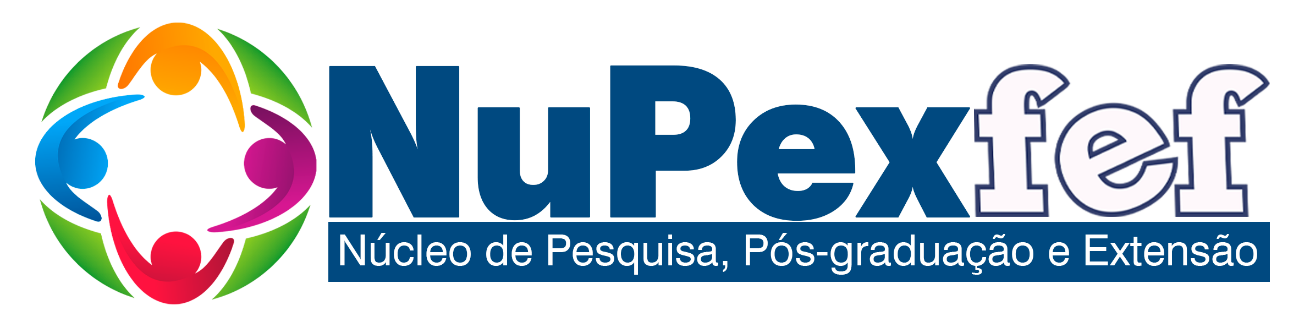 RELATÓRIO FINAL DE PROJETO E PRESTAÇÃO DE SERVIÇOS EM EXTENSÃO________ de _____________ de 20_______________________________________Assinatura do(a) Coordenador(a) do CursoIDENTIFICAÇÃOIDENTIFICAÇÃOIDENTIFICAÇÃOIDENTIFICAÇÃOIDENTIFICAÇÃOIDENTIFICAÇÃOIDENTIFICAÇÃOIDENTIFICAÇÃOIDENTIFICAÇÃOIDENTIFICAÇÃOIDENTIFICAÇÃOIDENTIFICAÇÃOIDENTIFICAÇÃOIDENTIFICAÇÃOIDENTIFICAÇÃOIDENTIFICAÇÃOIDENTIFICAÇÃOIDENTIFICAÇÃOIDENTIFICAÇÃOIDENTIFICAÇÃOIDENTIFICAÇÃOIDENTIFICAÇÃOIDENTIFICAÇÃOIDENTIFICAÇÃOIDENTIFICAÇÃOIDENTIFICAÇÃOIDENTIFICAÇÃOIDENTIFICAÇÃOIDENTIFICAÇÃOIDENTIFICAÇÃOIDENTIFICAÇÃOIDENTIFICAÇÃOIDENTIFICAÇÃOIDENTIFICAÇÃOIDENTIFICAÇÃOIDENTIFICAÇÃOIDENTIFICAÇÃOIDENTIFICAÇÃOIDENTIFICAÇÃOIDENTIFICAÇÃOIDENTIFICAÇÃOIDENTIFICAÇÃOtÍTuLO DA ATIVIDADEtÍTuLO DA ATIVIDADEtÍTuLO DA ATIVIDADEtÍTuLO DA ATIVIDADEnúcleo núcleo núcleo núcleo projetoprojetoprogramaprogramaprogramaprogramaprogramaPROFESSOR(A) COORDENADOR(A)PROFESSOR(A) COORDENADOR(A)PROFESSOR(A) COORDENADOR(A)PROFESSOR(A) COORDENADOR(A)AVALIAÇÃO DO DESENVOLVIMENTO DA ATIVIDADEAVALIAÇÃO DO DESENVOLVIMENTO DA ATIVIDADEAVALIAÇÃO DO DESENVOLVIMENTO DA ATIVIDADEAVALIAÇÃO DO DESENVOLVIMENTO DA ATIVIDADEAVALIAÇÃO DO DESENVOLVIMENTO DA ATIVIDADEAVALIAÇÃO DO DESENVOLVIMENTO DA ATIVIDADEAVALIAÇÃO DO DESENVOLVIMENTO DA ATIVIDADEAVALIAÇÃO DO DESENVOLVIMENTO DA ATIVIDADEAVALIAÇÃO DO DESENVOLVIMENTO DA ATIVIDADEAVALIAÇÃO DO DESENVOLVIMENTO DA ATIVIDADEAVALIAÇÃO DO DESENVOLVIMENTO DA ATIVIDADEAVALIAÇÃO DO DESENVOLVIMENTO DA ATIVIDADEAVALIAÇÃO DO DESENVOLVIMENTO DA ATIVIDADEAVALIAÇÃO DO DESENVOLVIMENTO DA ATIVIDADEAVALIAÇÃO DO DESENVOLVIMENTO DA ATIVIDADEAVALIAÇÃO DO DESENVOLVIMENTO DA ATIVIDADEAVALIAÇÃO DO DESENVOLVIMENTO DA ATIVIDADEAVALIAÇÃO DO DESENVOLVIMENTO DA ATIVIDADEAVALIAÇÃO DO DESENVOLVIMENTO DA ATIVIDADEAVALIAÇÃO DO DESENVOLVIMENTO DA ATIVIDADEAVALIAÇÃO DO DESENVOLVIMENTO DA ATIVIDADEAVALIAÇÃO DO DESENVOLVIMENTO DA ATIVIDADEAVALIAÇÃO DO DESENVOLVIMENTO DA ATIVIDADEAVALIAÇÃO DO DESENVOLVIMENTO DA ATIVIDADEAVALIAÇÃO DO DESENVOLVIMENTO DA ATIVIDADEAVALIAÇÃO DO DESENVOLVIMENTO DA ATIVIDADEAVALIAÇÃO DO DESENVOLVIMENTO DA ATIVIDADEAVALIAÇÃO DO DESENVOLVIMENTO DA ATIVIDADEAVALIAÇÃO DO DESENVOLVIMENTO DA ATIVIDADEAVALIAÇÃO DO DESENVOLVIMENTO DA ATIVIDADEAVALIAÇÃO DO DESENVOLVIMENTO DA ATIVIDADEAVALIAÇÃO DO DESENVOLVIMENTO DA ATIVIDADEAVALIAÇÃO DO DESENVOLVIMENTO DA ATIVIDADEAVALIAÇÃO DO DESENVOLVIMENTO DA ATIVIDADEAVALIAÇÃO DO DESENVOLVIMENTO DA ATIVIDADEAVALIAÇÃO DO DESENVOLVIMENTO DA ATIVIDADEAVALIAÇÃO DO DESENVOLVIMENTO DA ATIVIDADEAVALIAÇÃO DO DESENVOLVIMENTO DA ATIVIDADEAVALIAÇÃO DO DESENVOLVIMENTO DA ATIVIDADEAVALIAÇÃO DO DESENVOLVIMENTO DA ATIVIDADEAVALIAÇÃO DO DESENVOLVIMENTO DA ATIVIDADEAVALIAÇÃO DO DESENVOLVIMENTO DA ATIVIDADEqUANTO AOS OBJETIVOSqUANTO AOS OBJETIVOSqUANTO AOS OBJETIVOSqUANTO AOS OBJETIVOSqUANTO AOS OBJETIVOSqUANTO AOS OBJETIVOSqUANTO AOS OBJETIVOSqUANTO AOS OBJETIVOSqUANTO AOS OBJETIVOSqUANTO AOS OBJETIVOSqUANTO AOS OBJETIVOSqUANTO AOS OBJETIVOSqUANTO AOS OBJETIVOSqUANTO AOS OBJETIVOSqUANTO AOS OBJETIVOSqUANTO AOS OBJETIVOSqUANTO AOS OBJETIVOSqUANTO AOS OBJETIVOSqUANTO AOS OBJETIVOSqUANTO AOS OBJETIVOSqUANTO AOS OBJETIVOSqUANTO AOS OBJETIVOSqUANTO AOS OBJETIVOSqUANTO AOS OBJETIVOSqUANTO AOS OBJETIVOSqUANTO AOS OBJETIVOSqUANTO AOS OBJETIVOSqUANTO AOS OBJETIVOSqUANTO AOS OBJETIVOSqUANTO AOS OBJETIVOSqUANTO AOS OBJETIVOSqUANTO AOS OBJETIVOSqUANTO AOS OBJETIVOSqUANTO AOS OBJETIVOSqUANTO AOS OBJETIVOSqUANTO AOS OBJETIVOSqUANTO AOS OBJETIVOSqUANTO AOS OBJETIVOSqUANTO AOS OBJETIVOSqUANTO AOS OBJETIVOSqUANTO AOS OBJETIVOSqUANTO AOS OBJETIVOSoS OBJETIVOS FORAM ALCANÇADOS:oS OBJETIVOS FORAM ALCANÇADOS:oS OBJETIVOS FORAM ALCANÇADOS:oS OBJETIVOS FORAM ALCANÇADOS:oS OBJETIVOS FORAM ALCANÇADOS:oS OBJETIVOS FORAM ALCANÇADOS:oS OBJETIVOS FORAM ALCANÇADOS:oS OBJETIVOS FORAM ALCANÇADOS:oS OBJETIVOS FORAM ALCANÇADOS:oS OBJETIVOS FORAM ALCANÇADOS:oS OBJETIVOS FORAM ALCANÇADOS:oS OBJETIVOS FORAM ALCANÇADOS:oS OBJETIVOS FORAM ALCANÇADOS:oS OBJETIVOS FORAM ALCANÇADOS:oS OBJETIVOS FORAM ALCANÇADOS:oS OBJETIVOS FORAM ALCANÇADOS:oS OBJETIVOS FORAM ALCANÇADOS:oS OBJETIVOS FORAM ALCANÇADOS:oS OBJETIVOS FORAM ALCANÇADOS:oS OBJETIVOS FORAM ALCANÇADOS:oS OBJETIVOS FORAM ALCANÇADOS:oS OBJETIVOS FORAM ALCANÇADOS:oS OBJETIVOS FORAM ALCANÇADOS:oS OBJETIVOS FORAM ALCANÇADOS:oS OBJETIVOS FORAM ALCANÇADOS:oS OBJETIVOS FORAM ALCANÇADOS:oS OBJETIVOS FORAM ALCANÇADOS:oS OBJETIVOS FORAM ALCANÇADOS:oS OBJETIVOS FORAM ALCANÇADOS:oS OBJETIVOS FORAM ALCANÇADOS:oS OBJETIVOS FORAM ALCANÇADOS:oS OBJETIVOS FORAM ALCANÇADOS:oS OBJETIVOS FORAM ALCANÇADOS:oS OBJETIVOS FORAM ALCANÇADOS:oS OBJETIVOS FORAM ALCANÇADOS:oS OBJETIVOS FORAM ALCANÇADOS:oS OBJETIVOS FORAM ALCANÇADOS:oS OBJETIVOS FORAM ALCANÇADOS:oS OBJETIVOS FORAM ALCANÇADOS:oS OBJETIVOS FORAM ALCANÇADOS:oS OBJETIVOS FORAM ALCANÇADOS:oS OBJETIVOS FORAM ALCANÇADOS:INTEGRALMENTEINTEGRALMENTEINTEGRALMENTEINTEGRALMENTEINTEGRALMENTEINTEGRALMENTEINTEGRALMENTEINTEGRALMENTEINTEGRALMENTEINTEGRALMENTEPARCIALMENTEPARCIALMENTEPARCIALMENTEPARCIALMENTEPARCIALMENTEPARCIALMENTEPARCIALMENTEPARCIALMENTEPARCIALMENTEPARCIALMENTEPARCIALMENTEPARCIALMENTEPARCIALMENTEPARCIALMENTEPARCIALMENTEPARCIALMENTEPARCIALMENTEPARCIALMENTEnÃO ALCANÇADOSnÃO ALCANÇADOSnÃO ALCANÇADOSnÃO ALCANÇADOSJUSTIFIQUEqUANTO À METODOLOGIAqUANTO À METODOLOGIAqUANTO À METODOLOGIAqUANTO À METODOLOGIAqUANTO À METODOLOGIAqUANTO À METODOLOGIAqUANTO À METODOLOGIAqUANTO À METODOLOGIAqUANTO À METODOLOGIAqUANTO À METODOLOGIAqUANTO À METODOLOGIAqUANTO À METODOLOGIAqUANTO À METODOLOGIAqUANTO À METODOLOGIAqUANTO À METODOLOGIAqUANTO À METODOLOGIAqUANTO À METODOLOGIAqUANTO À METODOLOGIAqUANTO À METODOLOGIAqUANTO À METODOLOGIAqUANTO À METODOLOGIAqUANTO À METODOLOGIAqUANTO À METODOLOGIAqUANTO À METODOLOGIAqUANTO À METODOLOGIAqUANTO À METODOLOGIAqUANTO À METODOLOGIAqUANTO À METODOLOGIAqUANTO À METODOLOGIAqUANTO À METODOLOGIAqUANTO À METODOLOGIAqUANTO À METODOLOGIAqUANTO À METODOLOGIAqUANTO À METODOLOGIAqUANTO À METODOLOGIAqUANTO À METODOLOGIAqUANTO À METODOLOGIAqUANTO À METODOLOGIAqUANTO À METODOLOGIAqUANTO À METODOLOGIAqUANTO À METODOLOGIAqUANTO À METODOLOGIAa METODOLOGIA FOI:a METODOLOGIA FOI:a METODOLOGIA FOI:a METODOLOGIA FOI:a METODOLOGIA FOI:a METODOLOGIA FOI:a METODOLOGIA FOI:a METODOLOGIA FOI:a METODOLOGIA FOI:a METODOLOGIA FOI:a METODOLOGIA FOI:a METODOLOGIA FOI:a METODOLOGIA FOI:a METODOLOGIA FOI:a METODOLOGIA FOI:a METODOLOGIA FOI:a METODOLOGIA FOI:a METODOLOGIA FOI:a METODOLOGIA FOI:a METODOLOGIA FOI:a METODOLOGIA FOI:a METODOLOGIA FOI:a METODOLOGIA FOI:a METODOLOGIA FOI:a METODOLOGIA FOI:a METODOLOGIA FOI:a METODOLOGIA FOI:a METODOLOGIA FOI:a METODOLOGIA FOI:a METODOLOGIA FOI:a METODOLOGIA FOI:a METODOLOGIA FOI:a METODOLOGIA FOI:a METODOLOGIA FOI:a METODOLOGIA FOI:a METODOLOGIA FOI:a METODOLOGIA FOI:a METODOLOGIA FOI:a METODOLOGIA FOI:a METODOLOGIA FOI:a METODOLOGIA FOI:a METODOLOGIA FOI:pARCIALMENTE ADEQUADApARCIALMENTE ADEQUADApARCIALMENTE ADEQUADApARCIALMENTE ADEQUADApARCIALMENTE ADEQUADApARCIALMENTE ADEQUADAINTEGRALMENTE ADEQUADAINTEGRALMENTE ADEQUADAINTEGRALMENTE ADEQUADAINTEGRALMENTE ADEQUADAINTEGRALMENTE ADEQUADAINTEGRALMENTE ADEQUADAINTEGRALMENTE ADEQUADAINTEGRALMENTE ADEQUADAINTEGRALMENTE ADEQUADAINTEGRALMENTE ADEQUADAINTEGRALMENTE ADEQUADAINTEGRALMENTE ADEQUADAINTEGRALMENTE ADEQUADAINTEGRALMENTE ADEQUADAINTEGRALMENTE ADEQUADAINTEGRALMENTE ADEQUADAINTEGRALMENTE ADEQUADAINTEGRALMENTE ADEQUADAINTEGRALMENTE ADEQUADAINTEGRALMENTE ADEQUADAINTEGRALMENTE ADEQUADAINTEGRALMENTE ADEQUADANÃO ADEQUADANÃO ADEQUADANÃO ADEQUADANÃO ADEQUADAJUSTIFIQUEqUANTO ÀS PARCERIASqUANTO ÀS PARCERIASqUANTO ÀS PARCERIASqUANTO ÀS PARCERIASqUANTO ÀS PARCERIASqUANTO ÀS PARCERIASqUANTO ÀS PARCERIASqUANTO ÀS PARCERIASqUANTO ÀS PARCERIASqUANTO ÀS PARCERIASqUANTO ÀS PARCERIASqUANTO ÀS PARCERIASqUANTO ÀS PARCERIASqUANTO ÀS PARCERIASqUANTO ÀS PARCERIASqUANTO ÀS PARCERIASqUANTO ÀS PARCERIASqUANTO ÀS PARCERIASqUANTO ÀS PARCERIASqUANTO ÀS PARCERIASqUANTO ÀS PARCERIASqUANTO ÀS PARCERIASqUANTO ÀS PARCERIASqUANTO ÀS PARCERIASqUANTO ÀS PARCERIASqUANTO ÀS PARCERIASqUANTO ÀS PARCERIASqUANTO ÀS PARCERIASqUANTO ÀS PARCERIASqUANTO ÀS PARCERIASqUANTO ÀS PARCERIASqUANTO ÀS PARCERIASqUANTO ÀS PARCERIASqUANTO ÀS PARCERIASqUANTO ÀS PARCERIASqUANTO ÀS PARCERIASqUANTO ÀS PARCERIASqUANTO ÀS PARCERIASqUANTO ÀS PARCERIASqUANTO ÀS PARCERIASqUANTO ÀS PARCERIASqUANTO ÀS PARCERIASoS RESULTADOS ESPERADOS POR MEIO DAS PARCERIAS FORAM ALCANÇADOS:oS RESULTADOS ESPERADOS POR MEIO DAS PARCERIAS FORAM ALCANÇADOS:oS RESULTADOS ESPERADOS POR MEIO DAS PARCERIAS FORAM ALCANÇADOS:oS RESULTADOS ESPERADOS POR MEIO DAS PARCERIAS FORAM ALCANÇADOS:oS RESULTADOS ESPERADOS POR MEIO DAS PARCERIAS FORAM ALCANÇADOS:oS RESULTADOS ESPERADOS POR MEIO DAS PARCERIAS FORAM ALCANÇADOS:oS RESULTADOS ESPERADOS POR MEIO DAS PARCERIAS FORAM ALCANÇADOS:oS RESULTADOS ESPERADOS POR MEIO DAS PARCERIAS FORAM ALCANÇADOS:oS RESULTADOS ESPERADOS POR MEIO DAS PARCERIAS FORAM ALCANÇADOS:oS RESULTADOS ESPERADOS POR MEIO DAS PARCERIAS FORAM ALCANÇADOS:oS RESULTADOS ESPERADOS POR MEIO DAS PARCERIAS FORAM ALCANÇADOS:oS RESULTADOS ESPERADOS POR MEIO DAS PARCERIAS FORAM ALCANÇADOS:oS RESULTADOS ESPERADOS POR MEIO DAS PARCERIAS FORAM ALCANÇADOS:oS RESULTADOS ESPERADOS POR MEIO DAS PARCERIAS FORAM ALCANÇADOS:oS RESULTADOS ESPERADOS POR MEIO DAS PARCERIAS FORAM ALCANÇADOS:oS RESULTADOS ESPERADOS POR MEIO DAS PARCERIAS FORAM ALCANÇADOS:oS RESULTADOS ESPERADOS POR MEIO DAS PARCERIAS FORAM ALCANÇADOS:oS RESULTADOS ESPERADOS POR MEIO DAS PARCERIAS FORAM ALCANÇADOS:oS RESULTADOS ESPERADOS POR MEIO DAS PARCERIAS FORAM ALCANÇADOS:oS RESULTADOS ESPERADOS POR MEIO DAS PARCERIAS FORAM ALCANÇADOS:oS RESULTADOS ESPERADOS POR MEIO DAS PARCERIAS FORAM ALCANÇADOS:oS RESULTADOS ESPERADOS POR MEIO DAS PARCERIAS FORAM ALCANÇADOS:oS RESULTADOS ESPERADOS POR MEIO DAS PARCERIAS FORAM ALCANÇADOS:oS RESULTADOS ESPERADOS POR MEIO DAS PARCERIAS FORAM ALCANÇADOS:oS RESULTADOS ESPERADOS POR MEIO DAS PARCERIAS FORAM ALCANÇADOS:oS RESULTADOS ESPERADOS POR MEIO DAS PARCERIAS FORAM ALCANÇADOS:oS RESULTADOS ESPERADOS POR MEIO DAS PARCERIAS FORAM ALCANÇADOS:oS RESULTADOS ESPERADOS POR MEIO DAS PARCERIAS FORAM ALCANÇADOS:oS RESULTADOS ESPERADOS POR MEIO DAS PARCERIAS FORAM ALCANÇADOS:oS RESULTADOS ESPERADOS POR MEIO DAS PARCERIAS FORAM ALCANÇADOS:oS RESULTADOS ESPERADOS POR MEIO DAS PARCERIAS FORAM ALCANÇADOS:oS RESULTADOS ESPERADOS POR MEIO DAS PARCERIAS FORAM ALCANÇADOS:oS RESULTADOS ESPERADOS POR MEIO DAS PARCERIAS FORAM ALCANÇADOS:oS RESULTADOS ESPERADOS POR MEIO DAS PARCERIAS FORAM ALCANÇADOS:oS RESULTADOS ESPERADOS POR MEIO DAS PARCERIAS FORAM ALCANÇADOS:oS RESULTADOS ESPERADOS POR MEIO DAS PARCERIAS FORAM ALCANÇADOS:oS RESULTADOS ESPERADOS POR MEIO DAS PARCERIAS FORAM ALCANÇADOS:oS RESULTADOS ESPERADOS POR MEIO DAS PARCERIAS FORAM ALCANÇADOS:oS RESULTADOS ESPERADOS POR MEIO DAS PARCERIAS FORAM ALCANÇADOS:oS RESULTADOS ESPERADOS POR MEIO DAS PARCERIAS FORAM ALCANÇADOS:oS RESULTADOS ESPERADOS POR MEIO DAS PARCERIAS FORAM ALCANÇADOS:oS RESULTADOS ESPERADOS POR MEIO DAS PARCERIAS FORAM ALCANÇADOS:INTEGRALMENTEINTEGRALMENTEINTEGRALMENTEINTEGRALMENTEINTEGRALMENTEINTEGRALMENTEpARCIALMENTEpARCIALMENTEpARCIALMENTEpARCIALMENTEpARCIALMENTEpARCIALMENTEpARCIALMENTEpARCIALMENTEpARCIALMENTEpARCIALMENTEpARCIALMENTEpARCIALMENTEpARCIALMENTENÃO FORAM ALCANÇADOSNÃO FORAM ALCANÇADOSNÃO FORAM ALCANÇADOSNÃO FORAM ALCANÇADOSNÃO FORAM ALCANÇADOSNÃO FORAM ALCANÇADOSNÃO FORAM ALCANÇADOSNÃO FORAM ALCANÇADOSJUSTIFIQUEqUANTO AO PROCESSO DE AVALIAÇÃOqUANTO AO PROCESSO DE AVALIAÇÃOqUANTO AO PROCESSO DE AVALIAÇÃOqUANTO AO PROCESSO DE AVALIAÇÃOqUANTO AO PROCESSO DE AVALIAÇÃOqUANTO AO PROCESSO DE AVALIAÇÃOqUANTO AO PROCESSO DE AVALIAÇÃOqUANTO AO PROCESSO DE AVALIAÇÃOqUANTO AO PROCESSO DE AVALIAÇÃOqUANTO AO PROCESSO DE AVALIAÇÃOqUANTO AO PROCESSO DE AVALIAÇÃOqUANTO AO PROCESSO DE AVALIAÇÃOqUANTO AO PROCESSO DE AVALIAÇÃOqUANTO AO PROCESSO DE AVALIAÇÃOqUANTO AO PROCESSO DE AVALIAÇÃOqUANTO AO PROCESSO DE AVALIAÇÃOqUANTO AO PROCESSO DE AVALIAÇÃOqUANTO AO PROCESSO DE AVALIAÇÃOqUANTO AO PROCESSO DE AVALIAÇÃOqUANTO AO PROCESSO DE AVALIAÇÃOqUANTO AO PROCESSO DE AVALIAÇÃOqUANTO AO PROCESSO DE AVALIAÇÃOqUANTO AO PROCESSO DE AVALIAÇÃOqUANTO AO PROCESSO DE AVALIAÇÃOqUANTO AO PROCESSO DE AVALIAÇÃOqUANTO AO PROCESSO DE AVALIAÇÃOqUANTO AO PROCESSO DE AVALIAÇÃOqUANTO AO PROCESSO DE AVALIAÇÃOqUANTO AO PROCESSO DE AVALIAÇÃOqUANTO AO PROCESSO DE AVALIAÇÃOqUANTO AO PROCESSO DE AVALIAÇÃOqUANTO AO PROCESSO DE AVALIAÇÃOqUANTO AO PROCESSO DE AVALIAÇÃOqUANTO AO PROCESSO DE AVALIAÇÃOqUANTO AO PROCESSO DE AVALIAÇÃOqUANTO AO PROCESSO DE AVALIAÇÃOqUANTO AO PROCESSO DE AVALIAÇÃOqUANTO AO PROCESSO DE AVALIAÇÃOqUANTO AO PROCESSO DE AVALIAÇÃOqUANTO AO PROCESSO DE AVALIAÇÃOqUANTO AO PROCESSO DE AVALIAÇÃOqUANTO AO PROCESSO DE AVALIAÇÃOoS INSTRUMENTOS DE AVALIAÇÃO DO DESENVOLVIMENTO DO PROJETO PELA EQUIPE EXECUTORA FORAM:oS INSTRUMENTOS DE AVALIAÇÃO DO DESENVOLVIMENTO DO PROJETO PELA EQUIPE EXECUTORA FORAM:oS INSTRUMENTOS DE AVALIAÇÃO DO DESENVOLVIMENTO DO PROJETO PELA EQUIPE EXECUTORA FORAM:oS INSTRUMENTOS DE AVALIAÇÃO DO DESENVOLVIMENTO DO PROJETO PELA EQUIPE EXECUTORA FORAM:oS INSTRUMENTOS DE AVALIAÇÃO DO DESENVOLVIMENTO DO PROJETO PELA EQUIPE EXECUTORA FORAM:oS INSTRUMENTOS DE AVALIAÇÃO DO DESENVOLVIMENTO DO PROJETO PELA EQUIPE EXECUTORA FORAM:oS INSTRUMENTOS DE AVALIAÇÃO DO DESENVOLVIMENTO DO PROJETO PELA EQUIPE EXECUTORA FORAM:oS INSTRUMENTOS DE AVALIAÇÃO DO DESENVOLVIMENTO DO PROJETO PELA EQUIPE EXECUTORA FORAM:oS INSTRUMENTOS DE AVALIAÇÃO DO DESENVOLVIMENTO DO PROJETO PELA EQUIPE EXECUTORA FORAM:oS INSTRUMENTOS DE AVALIAÇÃO DO DESENVOLVIMENTO DO PROJETO PELA EQUIPE EXECUTORA FORAM:oS INSTRUMENTOS DE AVALIAÇÃO DO DESENVOLVIMENTO DO PROJETO PELA EQUIPE EXECUTORA FORAM:oS INSTRUMENTOS DE AVALIAÇÃO DO DESENVOLVIMENTO DO PROJETO PELA EQUIPE EXECUTORA FORAM:oS INSTRUMENTOS DE AVALIAÇÃO DO DESENVOLVIMENTO DO PROJETO PELA EQUIPE EXECUTORA FORAM:oS INSTRUMENTOS DE AVALIAÇÃO DO DESENVOLVIMENTO DO PROJETO PELA EQUIPE EXECUTORA FORAM:oS INSTRUMENTOS DE AVALIAÇÃO DO DESENVOLVIMENTO DO PROJETO PELA EQUIPE EXECUTORA FORAM:oS INSTRUMENTOS DE AVALIAÇÃO DO DESENVOLVIMENTO DO PROJETO PELA EQUIPE EXECUTORA FORAM:oS INSTRUMENTOS DE AVALIAÇÃO DO DESENVOLVIMENTO DO PROJETO PELA EQUIPE EXECUTORA FORAM:oS INSTRUMENTOS DE AVALIAÇÃO DO DESENVOLVIMENTO DO PROJETO PELA EQUIPE EXECUTORA FORAM:oS INSTRUMENTOS DE AVALIAÇÃO DO DESENVOLVIMENTO DO PROJETO PELA EQUIPE EXECUTORA FORAM:oS INSTRUMENTOS DE AVALIAÇÃO DO DESENVOLVIMENTO DO PROJETO PELA EQUIPE EXECUTORA FORAM:oS INSTRUMENTOS DE AVALIAÇÃO DO DESENVOLVIMENTO DO PROJETO PELA EQUIPE EXECUTORA FORAM:oS INSTRUMENTOS DE AVALIAÇÃO DO DESENVOLVIMENTO DO PROJETO PELA EQUIPE EXECUTORA FORAM:oS INSTRUMENTOS DE AVALIAÇÃO DO DESENVOLVIMENTO DO PROJETO PELA EQUIPE EXECUTORA FORAM:oS INSTRUMENTOS DE AVALIAÇÃO DO DESENVOLVIMENTO DO PROJETO PELA EQUIPE EXECUTORA FORAM:oS INSTRUMENTOS DE AVALIAÇÃO DO DESENVOLVIMENTO DO PROJETO PELA EQUIPE EXECUTORA FORAM:oS INSTRUMENTOS DE AVALIAÇÃO DO DESENVOLVIMENTO DO PROJETO PELA EQUIPE EXECUTORA FORAM:oS INSTRUMENTOS DE AVALIAÇÃO DO DESENVOLVIMENTO DO PROJETO PELA EQUIPE EXECUTORA FORAM:oS INSTRUMENTOS DE AVALIAÇÃO DO DESENVOLVIMENTO DO PROJETO PELA EQUIPE EXECUTORA FORAM:oS INSTRUMENTOS DE AVALIAÇÃO DO DESENVOLVIMENTO DO PROJETO PELA EQUIPE EXECUTORA FORAM:oS INSTRUMENTOS DE AVALIAÇÃO DO DESENVOLVIMENTO DO PROJETO PELA EQUIPE EXECUTORA FORAM:oS INSTRUMENTOS DE AVALIAÇÃO DO DESENVOLVIMENTO DO PROJETO PELA EQUIPE EXECUTORA FORAM:oS INSTRUMENTOS DE AVALIAÇÃO DO DESENVOLVIMENTO DO PROJETO PELA EQUIPE EXECUTORA FORAM:oS INSTRUMENTOS DE AVALIAÇÃO DO DESENVOLVIMENTO DO PROJETO PELA EQUIPE EXECUTORA FORAM:oS INSTRUMENTOS DE AVALIAÇÃO DO DESENVOLVIMENTO DO PROJETO PELA EQUIPE EXECUTORA FORAM:oS INSTRUMENTOS DE AVALIAÇÃO DO DESENVOLVIMENTO DO PROJETO PELA EQUIPE EXECUTORA FORAM:oS INSTRUMENTOS DE AVALIAÇÃO DO DESENVOLVIMENTO DO PROJETO PELA EQUIPE EXECUTORA FORAM:oS INSTRUMENTOS DE AVALIAÇÃO DO DESENVOLVIMENTO DO PROJETO PELA EQUIPE EXECUTORA FORAM:oS INSTRUMENTOS DE AVALIAÇÃO DO DESENVOLVIMENTO DO PROJETO PELA EQUIPE EXECUTORA FORAM:oS INSTRUMENTOS DE AVALIAÇÃO DO DESENVOLVIMENTO DO PROJETO PELA EQUIPE EXECUTORA FORAM:oS INSTRUMENTOS DE AVALIAÇÃO DO DESENVOLVIMENTO DO PROJETO PELA EQUIPE EXECUTORA FORAM:oS INSTRUMENTOS DE AVALIAÇÃO DO DESENVOLVIMENTO DO PROJETO PELA EQUIPE EXECUTORA FORAM:oS INSTRUMENTOS DE AVALIAÇÃO DO DESENVOLVIMENTO DO PROJETO PELA EQUIPE EXECUTORA FORAM:PARCIALMENTE EFICAZESPARCIALMENTE EFICAZESPARCIALMENTE EFICAZESPARCIALMENTE EFICAZESPARCIALMENTE EFICAZESPARCIALMENTE EFICAZESPARCIALMENTE EFICAZESINTEGRALMENTE EFICAZESINTEGRALMENTE EFICAZESINTEGRALMENTE EFICAZESINTEGRALMENTE EFICAZESINTEGRALMENTE EFICAZESINTEGRALMENTE EFICAZESINTEGRALMENTE EFICAZESINTEGRALMENTE EFICAZESINTEGRALMENTE EFICAZESINTEGRALMENTE EFICAZESINTEGRALMENTE EFICAZESINTEGRALMENTE EFICAZESINTEGRALMENTE EFICAZESINTEGRALMENTE EFICAZESNÃO FORAM EFICAZESNÃO FORAM EFICAZESNÃO FORAM EFICAZESNÃO FORAM EFICAZESNÃO FORAM EFICAZESNÃO FORAM EFICAZESNÃO FORAM EFICAZESNÃO FORAM EFICAZESJUSTIFIQUEa FORMA DE AVALIAÇÃO FOI:a FORMA DE AVALIAÇÃO FOI:a FORMA DE AVALIAÇÃO FOI:a FORMA DE AVALIAÇÃO FOI:a FORMA DE AVALIAÇÃO FOI:a FORMA DE AVALIAÇÃO FOI:a FORMA DE AVALIAÇÃO FOI:a FORMA DE AVALIAÇÃO FOI:a FORMA DE AVALIAÇÃO FOI:a FORMA DE AVALIAÇÃO FOI:a FORMA DE AVALIAÇÃO FOI:a FORMA DE AVALIAÇÃO FOI:a FORMA DE AVALIAÇÃO FOI:a FORMA DE AVALIAÇÃO FOI:a FORMA DE AVALIAÇÃO FOI:a FORMA DE AVALIAÇÃO FOI:a FORMA DE AVALIAÇÃO FOI:a FORMA DE AVALIAÇÃO FOI:a FORMA DE AVALIAÇÃO FOI:a FORMA DE AVALIAÇÃO FOI:a FORMA DE AVALIAÇÃO FOI:a FORMA DE AVALIAÇÃO FOI:a FORMA DE AVALIAÇÃO FOI:a FORMA DE AVALIAÇÃO FOI:a FORMA DE AVALIAÇÃO FOI:a FORMA DE AVALIAÇÃO FOI:a FORMA DE AVALIAÇÃO FOI:a FORMA DE AVALIAÇÃO FOI:a FORMA DE AVALIAÇÃO FOI:a FORMA DE AVALIAÇÃO FOI:a FORMA DE AVALIAÇÃO FOI:a FORMA DE AVALIAÇÃO FOI:a FORMA DE AVALIAÇÃO FOI:a FORMA DE AVALIAÇÃO FOI:a FORMA DE AVALIAÇÃO FOI:a FORMA DE AVALIAÇÃO FOI:a FORMA DE AVALIAÇÃO FOI:a FORMA DE AVALIAÇÃO FOI:a FORMA DE AVALIAÇÃO FOI:a FORMA DE AVALIAÇÃO FOI:a FORMA DE AVALIAÇÃO FOI:a FORMA DE AVALIAÇÃO FOI:contínuacontínuacontínuacontínuacontínuaPONTUAL POR ATIVIDADES DESENVOLVIDASPONTUAL POR ATIVIDADES DESENVOLVIDASPONTUAL POR ATIVIDADES DESENVOLVIDASPONTUAL POR ATIVIDADES DESENVOLVIDASPONTUAL POR ATIVIDADES DESENVOLVIDASPONTUAL POR ATIVIDADES DESENVOLVIDASPONTUAL POR ATIVIDADES DESENVOLVIDASPONTUAL POR ATIVIDADES DESENVOLVIDASPONTUAL POR ATIVIDADES DESENVOLVIDASPONTUAL POR ATIVIDADES DESENVOLVIDASPONTUAL POR ATIVIDADES DESENVOLVIDASPONTUAL POR ATIVIDADES DESENVOLVIDASPONTUAL POR ATIVIDADES DESENVOLVIDASPONTUAL POR ATIVIDADES DESENVOLVIDASPONTUAL POR ATIVIDADES DESENVOLVIDASPONTUAL POR ATIVIDADES DESENVOLVIDASPONTUAL POR ATIVIDADES DESENVOLVIDASPONTUAL POR ATIVIDADES DESENVOLVIDASPONTUAL POR ATIVIDADES DESENVOLVIDASPONTUAL POR ATIVIDADES DESENVOLVIDASPONTUAL POR ATIVIDADES DESENVOLVIDASPONTUAL POR ATIVIDADES DESENVOLVIDASPONTUAL AO FINAL DO PROJETOPONTUAL AO FINAL DO PROJETOPONTUAL AO FINAL DO PROJETOPONTUAL AO FINAL DO PROJETOPONTUAL AO FINAL DO PROJETOPONTUAL AO FINAL DO PROJETOPONTUAL AO FINAL DO PROJETOPONTUAL AO FINAL DO PROJETOPONTUAL POR ATIVIDADE E AO FINALPONTUAL POR ATIVIDADE E AO FINALPONTUAL POR ATIVIDADE E AO FINALPONTUAL POR ATIVIDADE E AO FINALPONTUAL POR ATIVIDADE E AO FINALOUTROSOUTROSOUTROSOUTROSOUTROSOUTROSOUTROSOUTROSOUTROSOUTROSOUTROSOUTROSOUTROSOUTROSOUTROSOUTROSOUTROSOUTROSOUTROSOUTROSOUTROSOUTROSJUSTIFIQUEa PARTICIPAÇÃO DA COMUNIDADE NA AVALIAÇÃO FOI: a PARTICIPAÇÃO DA COMUNIDADE NA AVALIAÇÃO FOI: a PARTICIPAÇÃO DA COMUNIDADE NA AVALIAÇÃO FOI: a PARTICIPAÇÃO DA COMUNIDADE NA AVALIAÇÃO FOI: a PARTICIPAÇÃO DA COMUNIDADE NA AVALIAÇÃO FOI: a PARTICIPAÇÃO DA COMUNIDADE NA AVALIAÇÃO FOI: a PARTICIPAÇÃO DA COMUNIDADE NA AVALIAÇÃO FOI: a PARTICIPAÇÃO DA COMUNIDADE NA AVALIAÇÃO FOI: a PARTICIPAÇÃO DA COMUNIDADE NA AVALIAÇÃO FOI: a PARTICIPAÇÃO DA COMUNIDADE NA AVALIAÇÃO FOI: a PARTICIPAÇÃO DA COMUNIDADE NA AVALIAÇÃO FOI: a PARTICIPAÇÃO DA COMUNIDADE NA AVALIAÇÃO FOI: a PARTICIPAÇÃO DA COMUNIDADE NA AVALIAÇÃO FOI: a PARTICIPAÇÃO DA COMUNIDADE NA AVALIAÇÃO FOI: a PARTICIPAÇÃO DA COMUNIDADE NA AVALIAÇÃO FOI: a PARTICIPAÇÃO DA COMUNIDADE NA AVALIAÇÃO FOI: a PARTICIPAÇÃO DA COMUNIDADE NA AVALIAÇÃO FOI: a PARTICIPAÇÃO DA COMUNIDADE NA AVALIAÇÃO FOI: a PARTICIPAÇÃO DA COMUNIDADE NA AVALIAÇÃO FOI: a PARTICIPAÇÃO DA COMUNIDADE NA AVALIAÇÃO FOI: a PARTICIPAÇÃO DA COMUNIDADE NA AVALIAÇÃO FOI: a PARTICIPAÇÃO DA COMUNIDADE NA AVALIAÇÃO FOI: a PARTICIPAÇÃO DA COMUNIDADE NA AVALIAÇÃO FOI: a PARTICIPAÇÃO DA COMUNIDADE NA AVALIAÇÃO FOI: a PARTICIPAÇÃO DA COMUNIDADE NA AVALIAÇÃO FOI: a PARTICIPAÇÃO DA COMUNIDADE NA AVALIAÇÃO FOI: a PARTICIPAÇÃO DA COMUNIDADE NA AVALIAÇÃO FOI: a PARTICIPAÇÃO DA COMUNIDADE NA AVALIAÇÃO FOI: a PARTICIPAÇÃO DA COMUNIDADE NA AVALIAÇÃO FOI: a PARTICIPAÇÃO DA COMUNIDADE NA AVALIAÇÃO FOI: a PARTICIPAÇÃO DA COMUNIDADE NA AVALIAÇÃO FOI: a PARTICIPAÇÃO DA COMUNIDADE NA AVALIAÇÃO FOI: a PARTICIPAÇÃO DA COMUNIDADE NA AVALIAÇÃO FOI: a PARTICIPAÇÃO DA COMUNIDADE NA AVALIAÇÃO FOI: a PARTICIPAÇÃO DA COMUNIDADE NA AVALIAÇÃO FOI: a PARTICIPAÇÃO DA COMUNIDADE NA AVALIAÇÃO FOI: a PARTICIPAÇÃO DA COMUNIDADE NA AVALIAÇÃO FOI: a PARTICIPAÇÃO DA COMUNIDADE NA AVALIAÇÃO FOI: a PARTICIPAÇÃO DA COMUNIDADE NA AVALIAÇÃO FOI: a PARTICIPAÇÃO DA COMUNIDADE NA AVALIAÇÃO FOI: a PARTICIPAÇÃO DA COMUNIDADE NA AVALIAÇÃO FOI: a PARTICIPAÇÃO DA COMUNIDADE NA AVALIAÇÃO FOI: CONTÍNUACONTÍNUACONTÍNUACONTÍNUACONTÍNUACONTÍNUACONTÍNUACONTÍNUAPONTUAL POR ATIVIDADES DESENVOLVIDAPONTUAL POR ATIVIDADES DESENVOLVIDAPONTUAL POR ATIVIDADES DESENVOLVIDAPONTUAL POR ATIVIDADES DESENVOLVIDAPONTUAL POR ATIVIDADES DESENVOLVIDAPONTUAL POR ATIVIDADES DESENVOLVIDAPONTUAL POR ATIVIDADES DESENVOLVIDAPONTUAL POR ATIVIDADES DESENVOLVIDAPONTUAL POR ATIVIDADES DESENVOLVIDAPONTUAL POR ATIVIDADES DESENVOLVIDAPONTUAL POR ATIVIDADES DESENVOLVIDAPONTUAL POR ATIVIDADES DESENVOLVIDAPONTUAL POR ATIVIDADES DESENVOLVIDAPONTUAL POR ATIVIDADES DESENVOLVIDAPONTUAL AO FINAL DO PROJETOPONTUAL AO FINAL DO PROJETOPONTUAL AO FINAL DO PROJETOPONTUAL AO FINAL DO PROJETOPONTUAL AO FINAL DO PROJETOPONTUAL AO FINAL DO PROJETOPONTUAL AO FINAL DO PROJETOPONTUAL AO FINAL DO PROJETOPONTUAL POR ATIVIDADE E AO FINALPONTUAL POR ATIVIDADE E AO FINALPONTUAL POR ATIVIDADE E AO FINALPONTUAL POR ATIVIDADE E AO FINALPONTUAL POR ATIVIDADE E AO FINALPONTUAL POR ATIVIDADE E AO FINALPONTUAL POR ATIVIDADE E AO FINALPONTUAL POR ATIVIDADE E AO FINALNÃO HOUVE PARTICIPAÇÃONÃO HOUVE PARTICIPAÇÃONÃO HOUVE PARTICIPAÇÃONÃO HOUVE PARTICIPAÇÃONÃO HOUVE PARTICIPAÇÃONÃO HOUVE PARTICIPAÇÃONÃO HOUVE PARTICIPAÇÃONÃO HOUVE PARTICIPAÇÃONÃO HOUVE PARTICIPAÇÃONÃO HOUVE PARTICIPAÇÃONÃO HOUVE PARTICIPAÇÃONÃO HOUVE PARTICIPAÇÃONÃO HOUVE PARTICIPAÇÃONÃO HOUVE PARTICIPAÇÃOJUSTIFIQUE:PRODUTO FINALPRODUTO FINALPRODUTO FINALPRODUTO FINALPRODUTO FINALPRODUTO FINALPRODUTO FINALPRODUTO FINALPRODUTO FINALPRODUTO FINALPRODUTO FINALPRODUTO FINALPRODUTO FINALPRODUTO FINALPRODUTO FINALPRODUTO FINALPRODUTO FINALPRODUTO FINALPRODUTO FINALPRODUTO FINALPRODUTO FINALPRODUTO FINALPRODUTO FINALPRODUTO FINALPRODUTO FINALPRODUTO FINALPRODUTO FINALPRODUTO FINALPRODUTO FINALPRODUTO FINALPRODUTO FINALPRODUTO FINALPRODUTO FINALPRODUTO FINALPRODUTO FINALPRODUTO FINALPRODUTO FINALPRODUTO FINALPRODUTO FINALPRODUTO FINALPRODUTO FINALPRODUTO FINALPRODUÇÃO BIBLIOGRÁFICAPRODUÇÃO BIBLIOGRÁFICAPRODUÇÃO BIBLIOGRÁFICAPRODUÇÃO BIBLIOGRÁFICAPRODUÇÃO BIBLIOGRÁFICAPRODUÇÃO BIBLIOGRÁFICAPRODUÇÃO BIBLIOGRÁFICAPRODUÇÃO BIBLIOGRÁFICAPRODUÇÃO BIBLIOGRÁFICAPRODUÇÃO BIBLIOGRÁFICAPRODUÇÃO BIBLIOGRÁFICAPRODUÇÃO BIBLIOGRÁFICAPRODUÇÃO BIBLIOGRÁFICAPRODUÇÃO BIBLIOGRÁFICAPRODUÇÃO BIBLIOGRÁFICAPRODUÇÃO BIBLIOGRÁFICAPRODUÇÃO BIBLIOGRÁFICAPRODUÇÃO BIBLIOGRÁFICAPRODUÇÃO BIBLIOGRÁFICAPRODUÇÃO BIBLIOGRÁFICAPRODUÇÃO BIBLIOGRÁFICAPRODUÇÃO BIBLIOGRÁFICAPRODUÇÃO BIBLIOGRÁFICAPRODUÇÃO BIBLIOGRÁFICAPRODUÇÃO BIBLIOGRÁFICAPRODUÇÃO BIBLIOGRÁFICAPRODUÇÃO BIBLIOGRÁFICAPRODUÇÃO BIBLIOGRÁFICAPRODUÇÃO BIBLIOGRÁFICAPRODUÇÃO BIBLIOGRÁFICAPRODUÇÃO BIBLIOGRÁFICAPRODUÇÃO BIBLIOGRÁFICAPRODUÇÃO BIBLIOGRÁFICAPRODUÇÃO BIBLIOGRÁFICAPRODUÇÃO BIBLIOGRÁFICAPRODUÇÃO BIBLIOGRÁFICAPRODUÇÃO BIBLIOGRÁFICAPRODUÇÃO BIBLIOGRÁFICAPRODUÇÃO BIBLIOGRÁFICAPRODUÇÃO BIBLIOGRÁFICAPRODUÇÃO BIBLIOGRÁFICAPRODUÇÃO BIBLIOGRÁFICAPRODUÇÃO VISUALPRODUÇÃO VISUALPRODUÇÃO VISUALPRODUÇÃO VISUALPRODUÇÃO VISUALPRODUÇÃO VISUALPRODUÇÃO VISUALPRODUÇÃO VISUALPRODUÇÃO VISUALPRODUÇÃO VISUALPRODUÇÃO VISUALPRODUÇÃO VISUALPRODUÇÃO VISUALPRODUÇÃO VISUALPRODUÇÃO VISUALPRODUÇÃO VISUALPRODUÇÃO VISUALPRODUÇÃO VISUALPRODUÇÃO VISUALPRODUÇÃO VISUALPRODUÇÃO VISUALPRODUÇÃO VISUALPRODUÇÃO VISUALPRODUÇÃO VISUALPRODUÇÃO VISUALPRODUÇÃO VISUALPRODUÇÃO VISUALPRODUÇÃO VISUALPRODUÇÃO VISUALPRODUÇÃO VISUALPRODUÇÃO VISUALPRODUÇÃO VISUALPRODUÇÃO VISUALPRODUÇÃO VISUALPRODUÇÃO VISUALPRODUÇÃO VISUALPRODUÇÃO VISUALPRODUÇÃO VISUALPRODUÇÃO VISUALOUTROS (ESPECIFIQUE)OUTROS (ESPECIFIQUE)OUTROS (ESPECIFIQUE)OUTROS (ESPECIFIQUE)OUTROS (ESPECIFIQUE)OUTROS (ESPECIFIQUE)OUTROS (ESPECIFIQUE)OUTROS (ESPECIFIQUE)OUTROS (ESPECIFIQUE)OUTROS (ESPECIFIQUE)OUTROS (ESPECIFIQUE)OUTROS (ESPECIFIQUE)OUTROS (ESPECIFIQUE)OUTROS (ESPECIFIQUE)OUTROS (ESPECIFIQUE)OUTROS (ESPECIFIQUE)OUTROS (ESPECIFIQUE)OUTROS (ESPECIFIQUE)OUTROS (ESPECIFIQUE)OUTROS (ESPECIFIQUE)OUTROS (ESPECIFIQUE)OUTROS (ESPECIFIQUE)OUTROS (ESPECIFIQUE)OUTROS (ESPECIFIQUE)OUTROS (ESPECIFIQUE)OUTROS (ESPECIFIQUE)OUTROS (ESPECIFIQUE)OUTROS (ESPECIFIQUE)OUTROS (ESPECIFIQUE)OUTROS (ESPECIFIQUE)OUTROS (ESPECIFIQUE)OUTROS (ESPECIFIQUE)OUTROS (ESPECIFIQUE)OUTROS (ESPECIFIQUE)OUTROS (ESPECIFIQUE)OUTROS (ESPECIFIQUE)OUTROS (ESPECIFIQUE)OUTROS (ESPECIFIQUE)OUTROS (ESPECIFIQUE)OUTRAS, eSPECIFIQUEOUTRAS, eSPECIFIQUEPRODUÇÃO TÉCNICAPRODUÇÃO TÉCNICAPRODUÇÃO TÉCNICAPRODUÇÃO TÉCNICAPRODUÇÃO TÉCNICAPRODUÇÃO TÉCNICAPRODUÇÃO TÉCNICAPRODUÇÃO TÉCNICAPRODUÇÃO TÉCNICAPRODUÇÃO TÉCNICAPRODUÇÃO TÉCNICAPRODUÇÃO TÉCNICAPRODUÇÃO TÉCNICAPRODUÇÃO TÉCNICAPRODUÇÃO TÉCNICAPRODUÇÃO TÉCNICAPRODUÇÃO TÉCNICAPRODUÇÃO TÉCNICAPRODUÇÃO TÉCNICAPRODUÇÃO TÉCNICAPRODUÇÃO TÉCNICAPRODUÇÃO TÉCNICAPRODUÇÃO TÉCNICAPRODUÇÃO TÉCNICAPRODUÇÃO TÉCNICAPRODUÇÃO TÉCNICAPRODUÇÃO TÉCNICAPRODUÇÃO TÉCNICAPRODUÇÃO TÉCNICAPRODUÇÃO TÉCNICAPRODUÇÃO TÉCNICAPRODUÇÃO TÉCNICAPRODUÇÃO TÉCNICAPRODUÇÃO TÉCNICAPRODUÇÃO TÉCNICAPRODUÇÃO TÉCNICAPRODUÇÃO TÉCNICAPRODUÇÃO TÉCNICAPRODUÇÃO TÉCNICAPRODUÇÃO TÉCNICAPRODUÇÃO TÉCNICAPRODUÇÃO TÉCNICAPARTICIPAÇÃO EM EVENTOSPARTICIPAÇÃO EM EVENTOSPARTICIPAÇÃO EM EVENTOSPARTICIPAÇÃO EM EVENTOSPARTICIPAÇÃO EM EVENTOSPARTICIPAÇÃO EM EVENTOSPARTICIPAÇÃO EM EVENTOSPARTICIPAÇÃO EM EVENTOSSEMINÁRIOS          SEMINÁRIOS          SEMINÁRIOS          SEMINÁRIOS          SEMINÁRIOS          SEMINÁRIOS          SEMINÁRIOS          SEMINÁRIOS          SEMINÁRIOS          SEMINÁRIOS          SEMINÁRIOS          SEMINÁRIOS          SEMINÁRIOS          SEMINÁRIOS          SEMINÁRIOS          CONDIÇÃO DA PARTICIPAÇÃOCONDIÇÃO DA PARTICIPAÇÃOCONDIÇÃO DA PARTICIPAÇÃOCONDIÇÃO DA PARTICIPAÇÃOCONDIÇÃO DA PARTICIPAÇÃOCONDIÇÃO DA PARTICIPAÇÃOCONDIÇÃO DA PARTICIPAÇÃOCONDIÇÃO DA PARTICIPAÇÃOCONDIÇÃO DA PARTICIPAÇÃOCONDIÇÃO DA PARTICIPAÇÃOCONDIÇÃO DA PARTICIPAÇÃOCONDIÇÃO DA PARTICIPAÇÃOCONDIÇÃO DA PARTICIPAÇÃOCONDIÇÃO DA PARTICIPAÇÃOCONDIÇÃO DA PARTICIPAÇÃOCONDIÇÃO DA PARTICIPAÇÃOCONDIÇÃO DA PARTICIPAÇÃOCONDIÇÃO DA PARTICIPAÇÃOPARTICIPAÇÃO EM EVENTOSPARTICIPAÇÃO EM EVENTOSPARTICIPAÇÃO EM EVENTOSPARTICIPAÇÃO EM EVENTOSPARTICIPAÇÃO EM EVENTOSPARTICIPAÇÃO EM EVENTOSPARTICIPAÇÃO EM EVENTOSPARTICIPAÇÃO EM EVENTOSFÓRUNSFÓRUNSFÓRUNSFÓRUNSFÓRUNSFÓRUNSFÓRUNSFÓRUNSFÓRUNSFÓRUNSFÓRUNSFÓRUNSFÓRUNSFÓRUNSFÓRUNSCONDIÇÃO DA PARTICIPAÇÃOCONDIÇÃO DA PARTICIPAÇÃOCONDIÇÃO DA PARTICIPAÇÃOCONDIÇÃO DA PARTICIPAÇÃOCONDIÇÃO DA PARTICIPAÇÃOCONDIÇÃO DA PARTICIPAÇÃOCONDIÇÃO DA PARTICIPAÇÃOCONDIÇÃO DA PARTICIPAÇÃOCONDIÇÃO DA PARTICIPAÇÃOCONDIÇÃO DA PARTICIPAÇÃOCONDIÇÃO DA PARTICIPAÇÃOCONDIÇÃO DA PARTICIPAÇÃOCONDIÇÃO DA PARTICIPAÇÃOCONDIÇÃO DA PARTICIPAÇÃOCONDIÇÃO DA PARTICIPAÇÃOCONDIÇÃO DA PARTICIPAÇÃOCONDIÇÃO DA PARTICIPAÇÃOCONDIÇÃO DA PARTICIPAÇÃOPARTICIPAÇÃO EM EVENTOSPARTICIPAÇÃO EM EVENTOSPARTICIPAÇÃO EM EVENTOSPARTICIPAÇÃO EM EVENTOSPARTICIPAÇÃO EM EVENTOSPARTICIPAÇÃO EM EVENTOSPARTICIPAÇÃO EM EVENTOSPARTICIPAÇÃO EM EVENTOSENCONTROSENCONTROSENCONTROSENCONTROSENCONTROSENCONTROSENCONTROSENCONTROSENCONTROSENCONTROSENCONTROSENCONTROSENCONTROSENCONTROSENCONTROSCONDIÇÃO DA PARTICIPAÇÃOCONDIÇÃO DA PARTICIPAÇÃOCONDIÇÃO DA PARTICIPAÇÃOCONDIÇÃO DA PARTICIPAÇÃOCONDIÇÃO DA PARTICIPAÇÃOCONDIÇÃO DA PARTICIPAÇÃOCONDIÇÃO DA PARTICIPAÇÃOCONDIÇÃO DA PARTICIPAÇÃOCONDIÇÃO DA PARTICIPAÇÃOCONDIÇÃO DA PARTICIPAÇÃOCONDIÇÃO DA PARTICIPAÇÃOCONDIÇÃO DA PARTICIPAÇÃOCONDIÇÃO DA PARTICIPAÇÃOCONDIÇÃO DA PARTICIPAÇÃOCONDIÇÃO DA PARTICIPAÇÃOCONDIÇÃO DA PARTICIPAÇÃOCONDIÇÃO DA PARTICIPAÇÃOCONDIÇÃO DA PARTICIPAÇÃOPARTICIPAÇÃO EM EVENTOSPARTICIPAÇÃO EM EVENTOSPARTICIPAÇÃO EM EVENTOSPARTICIPAÇÃO EM EVENTOSPARTICIPAÇÃO EM EVENTOSPARTICIPAÇÃO EM EVENTOSPARTICIPAÇÃO EM EVENTOSPARTICIPAÇÃO EM EVENTOSMESAS REDONDA     MESAS REDONDA     MESAS REDONDA     MESAS REDONDA     MESAS REDONDA     MESAS REDONDA     MESAS REDONDA     MESAS REDONDA     MESAS REDONDA     MESAS REDONDA     MESAS REDONDA     MESAS REDONDA     MESAS REDONDA     MESAS REDONDA     MESAS REDONDA     PALESTRANTEPALESTRANTEPALESTRANTEPALESTRANTEPALESTRANTEPALESTRANTEPALESTRANTEPALESTRANTEPALESTRANTEPALESTRANTEPALESTRANTEPALESTRANTEPALESTRANTEPALESTRANTEPALESTRANTEPARTICIPAÇÃO EM EVENTOSPARTICIPAÇÃO EM EVENTOSPARTICIPAÇÃO EM EVENTOSPARTICIPAÇÃO EM EVENTOSPARTICIPAÇÃO EM EVENTOSPARTICIPAÇÃO EM EVENTOSPARTICIPAÇÃO EM EVENTOSPARTICIPAÇÃO EM EVENTOSPAINÉISPAINÉISPAINÉISPAINÉISPAINÉISPAINÉISPAINÉISPAINÉISPAINÉISPAINÉISPAINÉISPAINÉISPAINÉISPAINÉISPAINÉISDEBATEDORDEBATEDORDEBATEDORDEBATEDORDEBATEDORDEBATEDORDEBATEDORDEBATEDORDEBATEDORDEBATEDORDEBATEDORDEBATEDORDEBATEDORDEBATEDORDEBATEDORPARTICIPAÇÃO EM EVENTOSPARTICIPAÇÃO EM EVENTOSPARTICIPAÇÃO EM EVENTOSPARTICIPAÇÃO EM EVENTOSPARTICIPAÇÃO EM EVENTOSPARTICIPAÇÃO EM EVENTOSPARTICIPAÇÃO EM EVENTOSPARTICIPAÇÃO EM EVENTOSPALESTRASPALESTRASPALESTRASPALESTRASPALESTRASPALESTRASPALESTRASPALESTRASPALESTRASPALESTRASPALESTRASPALESTRASPALESTRASPALESTRASPALESTRASPAINELISTAPAINELISTAPAINELISTAPAINELISTAPAINELISTAPAINELISTAPAINELISTAPAINELISTAPAINELISTAPAINELISTAPAINELISTAPAINELISTAPAINELISTAPAINELISTAPAINELISTAPARTICIPAÇÃO EM EVENTOSPARTICIPAÇÃO EM EVENTOSPARTICIPAÇÃO EM EVENTOSPARTICIPAÇÃO EM EVENTOSPARTICIPAÇÃO EM EVENTOSPARTICIPAÇÃO EM EVENTOSPARTICIPAÇÃO EM EVENTOSPARTICIPAÇÃO EM EVENTOSOUTROSOUTROSOUTROSOUTROSOUTROSOUTROSOUTROSOUTROSOUTROSOUTROSOUTROSOUTROSOUTROSOUTROSOUTROSPARTICIPANTEPARTICIPANTEPARTICIPANTEPARTICIPANTEPARTICIPANTEPARTICIPANTEPARTICIPANTEPARTICIPANTEPARTICIPANTEPARTICIPANTEPARTICIPANTEPARTICIPANTEPARTICIPANTEPARTICIPANTEPARTICIPANTERELATÓRIOS (ANAIS)RELATÓRIOS (ANAIS)RELATÓRIOS (ANAIS)RELATÓRIOS (ANAIS)RELATÓRIOS (ANAIS)RELATÓRIOS (ANAIS)RELATÓRIOS (ANAIS)RELATÓRIOS (ANAIS)CURSOS E CORRELACIONADOSCURSOS E CORRELACIONADOSCURSOS E CORRELACIONADOSCURSOS E CORRELACIONADOSCURSOS E CORRELACIONADOSCURSOS E CORRELACIONADOSCURSOS E CORRELACIONADOSCURSOS E CORRELACIONADOSCURSOS E CORRELACIONADOSCURSOS E CORRELACIONADOSCURSOS E CORRELACIONADOSCURSOS E CORRELACIONADOSCURSOS E CORRELACIONADOSCURSOS E CORRELACIONADOSCURSOS E CORRELACIONADOSCURSOS E CORRELACIONADOSCURSOS E CORRELACIONADOSCURSOS E CORRELACIONADOSCURSOS E CORRELACIONADOSPRODUÇÃO ARTÍSTICA/CULTURALPRODUÇÃO ARTÍSTICA/CULTURALPRODUÇÃO ARTÍSTICA/CULTURALPRODUÇÃO ARTÍSTICA/CULTURALPRODUÇÃO ARTÍSTICA/CULTURALPRODUÇÃO ARTÍSTICA/CULTURALPRODUÇÃO ARTÍSTICA/CULTURALPRODUÇÃO ARTÍSTICA/CULTURALPRODUÇÃO ARTÍSTICA/CULTURALPRODUÇÃO ARTÍSTICA/CULTURALPRODUÇÃO ARTÍSTICA/CULTURALPRODUÇÃO ARTÍSTICA/CULTURALPRODUÇÃO ARTÍSTICA/CULTURALPRODUÇÃO ARTÍSTICA/CULTURALPRODUÇÃO ARTÍSTICA/CULTURALPRODUÇÃO ARTÍSTICA/CULTURALPRODUÇÃO ARTÍSTICA/CULTURALPRODUÇÃO ARTÍSTICA/CULTURALPRODUÇÃO ARTÍSTICA/CULTURALPRODUÇÃO ARTÍSTICA/CULTURALPRODUÇÃO ARTÍSTICA/CULTURALPRODUÇÃO ARTÍSTICA/CULTURALPRODUÇÃO ARTÍSTICA/CULTURALOFICINASOFICINASOFICINASOFICINASOFICINASOFICINASOFICINASOFICINASOFICINASOFICINASOFICINASOFICINASOFICINASOFICINASOFICINASOFICINASAPRESENTAÇÃO ARTÍSTICAAPRESENTAÇÃO ARTÍSTICAAPRESENTAÇÃO ARTÍSTICAAPRESENTAÇÃO ARTÍSTICAAPRESENTAÇÃO ARTÍSTICAAPRESENTAÇÃO ARTÍSTICAAPRESENTAÇÃO ARTÍSTICAAPRESENTAÇÃO ARTÍSTICAAPRESENTAÇÃO ARTÍSTICAAPRESENTAÇÃO ARTÍSTICAAPRESENTAÇÃO ARTÍSTICAAPRESENTAÇÃO ARTÍSTICAAPRESENTAÇÃO ARTÍSTICAAPRESENTAÇÃO ARTÍSTICAAPRESENTAÇÃO ARTÍSTICAAPRESENTAÇÃO ARTÍSTICAAPRESENTAÇÃO ARTÍSTICAAPRESENTAÇÃO ARTÍSTICAAPRESENTAÇÃO ARTÍSTICAAPRESENTAÇÃO ARTÍSTICAMINICURSOMINICURSOMINICURSOMINICURSOMINICURSOMINICURSOMINICURSOMINICURSOMINICURSOMINICURSOMINICURSOMINICURSOMINICURSOMINICURSOMINICURSOMINICURSOATIVIDADES MUSICAIS (TIPO CDS)ATIVIDADES MUSICAIS (TIPO CDS)ATIVIDADES MUSICAIS (TIPO CDS)ATIVIDADES MUSICAIS (TIPO CDS)ATIVIDADES MUSICAIS (TIPO CDS)ATIVIDADES MUSICAIS (TIPO CDS)ATIVIDADES MUSICAIS (TIPO CDS)ATIVIDADES MUSICAIS (TIPO CDS)ATIVIDADES MUSICAIS (TIPO CDS)ATIVIDADES MUSICAIS (TIPO CDS)ATIVIDADES MUSICAIS (TIPO CDS)ATIVIDADES MUSICAIS (TIPO CDS)ATIVIDADES MUSICAIS (TIPO CDS)ATIVIDADES MUSICAIS (TIPO CDS)ATIVIDADES MUSICAIS (TIPO CDS)ATIVIDADES MUSICAIS (TIPO CDS)ATIVIDADES MUSICAIS (TIPO CDS)ATIVIDADES MUSICAIS (TIPO CDS)ATIVIDADES MUSICAIS (TIPO CDS)ATIVIDADES MUSICAIS (TIPO CDS)WORKSHOPWORKSHOPWORKSHOPWORKSHOPWORKSHOPWORKSHOPWORKSHOPWORKSHOPWORKSHOPWORKSHOPWORKSHOPWORKSHOPWORKSHOPWORKSHOPWORKSHOPWORKSHOPATIVIDADES ARTES VISUAIS (TÍTULO DA OBRA, EXPOSIÇÃO, LOCAL E DATA, COMPLETO)ATIVIDADES ARTES VISUAIS (TÍTULO DA OBRA, EXPOSIÇÃO, LOCAL E DATA, COMPLETO)ATIVIDADES ARTES VISUAIS (TÍTULO DA OBRA, EXPOSIÇÃO, LOCAL E DATA, COMPLETO)ATIVIDADES ARTES VISUAIS (TÍTULO DA OBRA, EXPOSIÇÃO, LOCAL E DATA, COMPLETO)ATIVIDADES ARTES VISUAIS (TÍTULO DA OBRA, EXPOSIÇÃO, LOCAL E DATA, COMPLETO)ATIVIDADES ARTES VISUAIS (TÍTULO DA OBRA, EXPOSIÇÃO, LOCAL E DATA, COMPLETO)ATIVIDADES ARTES VISUAIS (TÍTULO DA OBRA, EXPOSIÇÃO, LOCAL E DATA, COMPLETO)ATIVIDADES ARTES VISUAIS (TÍTULO DA OBRA, EXPOSIÇÃO, LOCAL E DATA, COMPLETO)ATIVIDADES ARTES VISUAIS (TÍTULO DA OBRA, EXPOSIÇÃO, LOCAL E DATA, COMPLETO)ATIVIDADES ARTES VISUAIS (TÍTULO DA OBRA, EXPOSIÇÃO, LOCAL E DATA, COMPLETO)ATIVIDADES ARTES VISUAIS (TÍTULO DA OBRA, EXPOSIÇÃO, LOCAL E DATA, COMPLETO)ATIVIDADES ARTES VISUAIS (TÍTULO DA OBRA, EXPOSIÇÃO, LOCAL E DATA, COMPLETO)ATIVIDADES ARTES VISUAIS (TÍTULO DA OBRA, EXPOSIÇÃO, LOCAL E DATA, COMPLETO)ATIVIDADES ARTES VISUAIS (TÍTULO DA OBRA, EXPOSIÇÃO, LOCAL E DATA, COMPLETO)ATIVIDADES ARTES VISUAIS (TÍTULO DA OBRA, EXPOSIÇÃO, LOCAL E DATA, COMPLETO)ATIVIDADES ARTES VISUAIS (TÍTULO DA OBRA, EXPOSIÇÃO, LOCAL E DATA, COMPLETO)ATIVIDADES ARTES VISUAIS (TÍTULO DA OBRA, EXPOSIÇÃO, LOCAL E DATA, COMPLETO)ATIVIDADES ARTES VISUAIS (TÍTULO DA OBRA, EXPOSIÇÃO, LOCAL E DATA, COMPLETO)ATIVIDADES ARTES VISUAIS (TÍTULO DA OBRA, EXPOSIÇÃO, LOCAL E DATA, COMPLETO)ATIVIDADES ARTES VISUAIS (TÍTULO DA OBRA, EXPOSIÇÃO, LOCAL E DATA, COMPLETO)ASSESSORIASASSESSORIASASSESSORIASASSESSORIASASSESSORIASASSESSORIASASSESSORIASASSESSORIASASSESSORIASASSESSORIASASSESSORIASASSESSORIASASSESSORIASASSESSORIASASSESSORIASASSESSORIASATIVIDADES ARTES CÊNICASATIVIDADES ARTES CÊNICASATIVIDADES ARTES CÊNICASATIVIDADES ARTES CÊNICASATIVIDADES ARTES CÊNICASATIVIDADES ARTES CÊNICASATIVIDADES ARTES CÊNICASATIVIDADES ARTES CÊNICASATIVIDADES ARTES CÊNICASATIVIDADES ARTES CÊNICASATIVIDADES ARTES CÊNICASATIVIDADES ARTES CÊNICASATIVIDADES ARTES CÊNICASATIVIDADES ARTES CÊNICASATIVIDADES ARTES CÊNICASATIVIDADES ARTES CÊNICASATIVIDADES ARTES CÊNICASATIVIDADES ARTES CÊNICASATIVIDADES ARTES CÊNICASATIVIDADES ARTES CÊNICASPREMIAÇÕES E TÍTULOS (TÍTULO DO PRÊMIO, ANO, INSTITUIÇÃO). ESPECIFIQUE.PREMIAÇÕES E TÍTULOS (TÍTULO DO PRÊMIO, ANO, INSTITUIÇÃO). ESPECIFIQUE.PREMIAÇÕES E TÍTULOS (TÍTULO DO PRÊMIO, ANO, INSTITUIÇÃO). ESPECIFIQUE.PREMIAÇÕES E TÍTULOS (TÍTULO DO PRÊMIO, ANO, INSTITUIÇÃO). ESPECIFIQUE.PREMIAÇÕES E TÍTULOS (TÍTULO DO PRÊMIO, ANO, INSTITUIÇÃO). ESPECIFIQUE.PREMIAÇÕES E TÍTULOS (TÍTULO DO PRÊMIO, ANO, INSTITUIÇÃO). ESPECIFIQUE.PREMIAÇÕES E TÍTULOS (TÍTULO DO PRÊMIO, ANO, INSTITUIÇÃO). ESPECIFIQUE.PREMIAÇÕES E TÍTULOS (TÍTULO DO PRÊMIO, ANO, INSTITUIÇÃO). ESPECIFIQUE.PREMIAÇÕES E TÍTULOS (TÍTULO DO PRÊMIO, ANO, INSTITUIÇÃO). ESPECIFIQUE.PREMIAÇÕES E TÍTULOS (TÍTULO DO PRÊMIO, ANO, INSTITUIÇÃO). ESPECIFIQUE.PREMIAÇÕES E TÍTULOS (TÍTULO DO PRÊMIO, ANO, INSTITUIÇÃO). ESPECIFIQUE.PREMIAÇÕES E TÍTULOS (TÍTULO DO PRÊMIO, ANO, INSTITUIÇÃO). ESPECIFIQUE.PREMIAÇÕES E TÍTULOS (TÍTULO DO PRÊMIO, ANO, INSTITUIÇÃO). ESPECIFIQUE.PREMIAÇÕES E TÍTULOS (TÍTULO DO PRÊMIO, ANO, INSTITUIÇÃO). ESPECIFIQUE.PREMIAÇÕES E TÍTULOS (TÍTULO DO PRÊMIO, ANO, INSTITUIÇÃO). ESPECIFIQUE.PREMIAÇÕES E TÍTULOS (TÍTULO DO PRÊMIO, ANO, INSTITUIÇÃO). ESPECIFIQUE.PREMIAÇÕES E TÍTULOS (TÍTULO DO PRÊMIO, ANO, INSTITUIÇÃO). ESPECIFIQUE.PREMIAÇÕES E TÍTULOS (TÍTULO DO PRÊMIO, ANO, INSTITUIÇÃO). ESPECIFIQUE.PREMIAÇÕES E TÍTULOS (TÍTULO DO PRÊMIO, ANO, INSTITUIÇÃO). ESPECIFIQUE.PREMIAÇÕES E TÍTULOS (TÍTULO DO PRÊMIO, ANO, INSTITUIÇÃO). ESPECIFIQUE.PREMIAÇÕES E TÍTULOS (TÍTULO DO PRÊMIO, ANO, INSTITUIÇÃO). ESPECIFIQUE.PREMIAÇÕES E TÍTULOS (TÍTULO DO PRÊMIO, ANO, INSTITUIÇÃO). ESPECIFIQUE.PREMIAÇÕES E TÍTULOS (TÍTULO DO PRÊMIO, ANO, INSTITUIÇÃO). ESPECIFIQUE.PREMIAÇÕES E TÍTULOS (TÍTULO DO PRÊMIO, ANO, INSTITUIÇÃO). ESPECIFIQUE.PREMIAÇÕES E TÍTULOS (TÍTULO DO PRÊMIO, ANO, INSTITUIÇÃO). ESPECIFIQUE.PREMIAÇÕES E TÍTULOS (TÍTULO DO PRÊMIO, ANO, INSTITUIÇÃO). ESPECIFIQUE.PREMIAÇÕES E TÍTULOS (TÍTULO DO PRÊMIO, ANO, INSTITUIÇÃO). ESPECIFIQUE.PREMIAÇÕES E TÍTULOS (TÍTULO DO PRÊMIO, ANO, INSTITUIÇÃO). ESPECIFIQUE.PREMIAÇÕES E TÍTULOS (TÍTULO DO PRÊMIO, ANO, INSTITUIÇÃO). ESPECIFIQUE.PREMIAÇÕES E TÍTULOS (TÍTULO DO PRÊMIO, ANO, INSTITUIÇÃO). ESPECIFIQUE.PREMIAÇÕES E TÍTULOS (TÍTULO DO PRÊMIO, ANO, INSTITUIÇÃO). ESPECIFIQUE.PREMIAÇÕES E TÍTULOS (TÍTULO DO PRÊMIO, ANO, INSTITUIÇÃO). ESPECIFIQUE.PREMIAÇÕES E TÍTULOS (TÍTULO DO PRÊMIO, ANO, INSTITUIÇÃO). ESPECIFIQUE.PREMIAÇÕES E TÍTULOS (TÍTULO DO PRÊMIO, ANO, INSTITUIÇÃO). ESPECIFIQUE.PREMIAÇÕES E TÍTULOS (TÍTULO DO PRÊMIO, ANO, INSTITUIÇÃO). ESPECIFIQUE.PREMIAÇÕES E TÍTULOS (TÍTULO DO PRÊMIO, ANO, INSTITUIÇÃO). ESPECIFIQUE.PREMIAÇÕES E TÍTULOS (TÍTULO DO PRÊMIO, ANO, INSTITUIÇÃO). ESPECIFIQUE.PREMIAÇÕES E TÍTULOS (TÍTULO DO PRÊMIO, ANO, INSTITUIÇÃO). ESPECIFIQUE.PREMIAÇÕES E TÍTULOS (TÍTULO DO PRÊMIO, ANO, INSTITUIÇÃO). ESPECIFIQUE.PREMIAÇÕES E TÍTULOS (TÍTULO DO PRÊMIO, ANO, INSTITUIÇÃO). ESPECIFIQUE.PREMIAÇÕES E TÍTULOS (TÍTULO DO PRÊMIO, ANO, INSTITUIÇÃO). ESPECIFIQUE.PREMIAÇÕES E TÍTULOS (TÍTULO DO PRÊMIO, ANO, INSTITUIÇÃO). ESPECIFIQUE.LIMITES E POTENCIALIDADESLIMITES E POTENCIALIDADESLIMITES E POTENCIALIDADESLIMITES E POTENCIALIDADESLIMITES E POTENCIALIDADESLIMITES E POTENCIALIDADESLIMITES E POTENCIALIDADESLIMITES E POTENCIALIDADESLIMITES E POTENCIALIDADESLIMITES E POTENCIALIDADESLIMITES E POTENCIALIDADESLIMITES E POTENCIALIDADESLIMITES E POTENCIALIDADESLIMITES E POTENCIALIDADESLIMITES E POTENCIALIDADESLIMITES E POTENCIALIDADESLIMITES E POTENCIALIDADESLIMITES E POTENCIALIDADESLIMITES E POTENCIALIDADESLIMITES E POTENCIALIDADESLIMITES E POTENCIALIDADESLIMITES E POTENCIALIDADESLIMITES E POTENCIALIDADESLIMITES E POTENCIALIDADESLIMITES E POTENCIALIDADESLIMITES E POTENCIALIDADESLIMITES E POTENCIALIDADESLIMITES E POTENCIALIDADESLIMITES E POTENCIALIDADESLIMITES E POTENCIALIDADESLIMITES E POTENCIALIDADESLIMITES E POTENCIALIDADESLIMITES E POTENCIALIDADESLIMITES E POTENCIALIDADESLIMITES E POTENCIALIDADESLIMITES E POTENCIALIDADESLIMITES E POTENCIALIDADESLIMITES E POTENCIALIDADESLIMITES E POTENCIALIDADESLIMITES E POTENCIALIDADESLIMITES E POTENCIALIDADESLIMITES E POTENCIALIDADESCite os principais fatores que limitaram o desenvolvimento do projeto ou impactou em alteraçoes na proposta:Cite os principais fatores que limitaram o desenvolvimento do projeto ou impactou em alteraçoes na proposta:Cite os principais fatores que limitaram o desenvolvimento do projeto ou impactou em alteraçoes na proposta:Cite os principais fatores que limitaram o desenvolvimento do projeto ou impactou em alteraçoes na proposta:Cite os principais fatores que limitaram o desenvolvimento do projeto ou impactou em alteraçoes na proposta:Cite os principais fatores que limitaram o desenvolvimento do projeto ou impactou em alteraçoes na proposta:Cite os principais fatores que limitaram o desenvolvimento do projeto ou impactou em alteraçoes na proposta:Cite os principais fatores que limitaram o desenvolvimento do projeto ou impactou em alteraçoes na proposta:Cite os principais fatores que limitaram o desenvolvimento do projeto ou impactou em alteraçoes na proposta:Cite os principais fatores que limitaram o desenvolvimento do projeto ou impactou em alteraçoes na proposta:Cite os principais fatores que limitaram o desenvolvimento do projeto ou impactou em alteraçoes na proposta:Cite os principais fatores que limitaram o desenvolvimento do projeto ou impactou em alteraçoes na proposta:Cite os principais fatores que limitaram o desenvolvimento do projeto ou impactou em alteraçoes na proposta:Cite os principais fatores que limitaram o desenvolvimento do projeto ou impactou em alteraçoes na proposta:Cite os principais fatores que limitaram o desenvolvimento do projeto ou impactou em alteraçoes na proposta:Cite os principais fatores que limitaram o desenvolvimento do projeto ou impactou em alteraçoes na proposta:Cite os principais fatores que limitaram o desenvolvimento do projeto ou impactou em alteraçoes na proposta:Cite os principais fatores que limitaram o desenvolvimento do projeto ou impactou em alteraçoes na proposta:Cite os principais fatores que limitaram o desenvolvimento do projeto ou impactou em alteraçoes na proposta:Cite os principais fatores que limitaram o desenvolvimento do projeto ou impactou em alteraçoes na proposta:Cite os principais fatores que limitaram o desenvolvimento do projeto ou impactou em alteraçoes na proposta:Cite os principais fatores que limitaram o desenvolvimento do projeto ou impactou em alteraçoes na proposta:Cite os principais fatores que limitaram o desenvolvimento do projeto ou impactou em alteraçoes na proposta:Cite os principais fatores que limitaram o desenvolvimento do projeto ou impactou em alteraçoes na proposta:Cite os principais fatores que limitaram o desenvolvimento do projeto ou impactou em alteraçoes na proposta:Cite os principais fatores que limitaram o desenvolvimento do projeto ou impactou em alteraçoes na proposta:Cite os principais fatores que limitaram o desenvolvimento do projeto ou impactou em alteraçoes na proposta:Cite os principais fatores que limitaram o desenvolvimento do projeto ou impactou em alteraçoes na proposta:Cite os principais fatores que limitaram o desenvolvimento do projeto ou impactou em alteraçoes na proposta:Cite os principais fatores que limitaram o desenvolvimento do projeto ou impactou em alteraçoes na proposta:Cite os principais fatores que limitaram o desenvolvimento do projeto ou impactou em alteraçoes na proposta:Cite os principais fatores que limitaram o desenvolvimento do projeto ou impactou em alteraçoes na proposta:Cite os principais fatores que limitaram o desenvolvimento do projeto ou impactou em alteraçoes na proposta:Cite os principais fatores que limitaram o desenvolvimento do projeto ou impactou em alteraçoes na proposta:Cite os principais fatores que limitaram o desenvolvimento do projeto ou impactou em alteraçoes na proposta:Cite os principais fatores que limitaram o desenvolvimento do projeto ou impactou em alteraçoes na proposta:Cite os principais fatores que limitaram o desenvolvimento do projeto ou impactou em alteraçoes na proposta:Cite os principais fatores que limitaram o desenvolvimento do projeto ou impactou em alteraçoes na proposta:Cite os principais fatores que limitaram o desenvolvimento do projeto ou impactou em alteraçoes na proposta:Cite os principais fatores que limitaram o desenvolvimento do projeto ou impactou em alteraçoes na proposta:Cite os principais fatores que limitaram o desenvolvimento do projeto ou impactou em alteraçoes na proposta:Cite os principais fatores que limitaram o desenvolvimento do projeto ou impactou em alteraçoes na proposta:Falta de espaço físicoFalta de espaço físicoFalta de espaço físicoFalta de espaço físicoFalta de espaço físicoFalta de espaço físicoFalta de espaço físicoFalta de espaço físicoFalta de espaço físicoFalta de espaço físicoFalta de espaço físicoFalta de espaço físicoFalta de espaço físicoFalta de espaço físicoFalta de espaço físicoFalta de espaço físicoFalta de espaço físicoFalta de material de consumoFalta de material de consumoFalta de material de consumoFalta de material de consumoFalta de material de consumoFalta de material de consumoFalta de material de consumoFalta de material de consumoFalta de material de consumoFalta de material de consumoFalta de material de consumoFalta de material de consumoFalta de material de consumoFalta de material de consumoFalta de material de consumoFalta de material de consumoFalta de material de consumoFalta de material de consumoFalta de material de consumoIndisponibilidade de docentes para compor a equipeIndisponibilidade de docentes para compor a equipeIndisponibilidade de docentes para compor a equipeIndisponibilidade de docentes para compor a equipeIndisponibilidade de docentes para compor a equipeIndisponibilidade de docentes para compor a equipeIndisponibilidade de docentes para compor a equipeIndisponibilidade de docentes para compor a equipeIndisponibilidade de docentes para compor a equipeIndisponibilidade de docentes para compor a equipeIndisponibilidade de docentes para compor a equipeIndisponibilidade de docentes para compor a equipeIndisponibilidade de docentes para compor a equipeIndisponibilidade de docentes para compor a equipeIndisponibilidade de docentes para compor a equipeIndisponibilidade de docentes para compor a equipeIndisponibilidade de docentes para compor a equipeindisponibilidade de tempo dos discentes envolvidosindisponibilidade de tempo dos discentes envolvidosindisponibilidade de tempo dos discentes envolvidosindisponibilidade de tempo dos discentes envolvidosindisponibilidade de tempo dos discentes envolvidosindisponibilidade de tempo dos discentes envolvidosindisponibilidade de tempo dos discentes envolvidosindisponibilidade de tempo dos discentes envolvidosindisponibilidade de tempo dos discentes envolvidosindisponibilidade de tempo dos discentes envolvidosindisponibilidade de tempo dos discentes envolvidosindisponibilidade de tempo dos discentes envolvidosindisponibilidade de tempo dos discentes envolvidosindisponibilidade de tempo dos discentes envolvidosindisponibilidade de tempo dos discentes envolvidosindisponibilidade de tempo dos discentes envolvidosindisponibilidade de tempo dos discentes envolvidosindisponibilidade de tempo dos discentes envolvidosindisponibilidade de tempo dos discentes envolvidosfalta de divulgaçãofalta de divulgaçãofalta de divulgaçãofalta de divulgaçãofalta de divulgaçãofalta de divulgaçãofalta de divulgaçãofalta de divulgaçãofalta de divulgaçãofalta de divulgaçãofalta de divulgaçãofalta de divulgaçãofalta de divulgaçãofalta de divulgaçãofalta de divulgaçãofalta de divulgaçãofalta de divulgaçãoalta rotatividade da equipealta rotatividade da equipealta rotatividade da equipealta rotatividade da equipealta rotatividade da equipealta rotatividade da equipealta rotatividade da equipealta rotatividade da equipealta rotatividade da equipealta rotatividade da equipealta rotatividade da equipealta rotatividade da equipealta rotatividade da equipealta rotatividade da equipealta rotatividade da equipealta rotatividade da equipealta rotatividade da equipealta rotatividade da equipealta rotatividade da equipeDIFICULDADES NA INSTITUCIONALIZAÇÃO DO PROJETO. JUSTIFIQUE.DIFICULDADES NA INSTITUCIONALIZAÇÃO DO PROJETO. JUSTIFIQUE.DIFICULDADES NA INSTITUCIONALIZAÇÃO DO PROJETO. JUSTIFIQUE.DIFICULDADES NA INSTITUCIONALIZAÇÃO DO PROJETO. JUSTIFIQUE.DIFICULDADES NA INSTITUCIONALIZAÇÃO DO PROJETO. JUSTIFIQUE.DIFICULDADES NA INSTITUCIONALIZAÇÃO DO PROJETO. JUSTIFIQUE.DIFICULDADES NA INSTITUCIONALIZAÇÃO DO PROJETO. JUSTIFIQUE.DIFICULDADES NA INSTITUCIONALIZAÇÃO DO PROJETO. JUSTIFIQUE.DIFICULDADES NA INSTITUCIONALIZAÇÃO DO PROJETO. JUSTIFIQUE.DIFICULDADES NA INSTITUCIONALIZAÇÃO DO PROJETO. JUSTIFIQUE.DIFICULDADES NA INSTITUCIONALIZAÇÃO DO PROJETO. JUSTIFIQUE.DIFICULDADES NA INSTITUCIONALIZAÇÃO DO PROJETO. JUSTIFIQUE.DIFICULDADES NA INSTITUCIONALIZAÇÃO DO PROJETO. JUSTIFIQUE.DIFICULDADES NA INSTITUCIONALIZAÇÃO DO PROJETO. JUSTIFIQUE.DIFICULDADES NA INSTITUCIONALIZAÇÃO DO PROJETO. JUSTIFIQUE.DIFICULDADES NA INSTITUCIONALIZAÇÃO DO PROJETO. JUSTIFIQUE.DIFICULDADES NA INSTITUCIONALIZAÇÃO DO PROJETO. JUSTIFIQUE.falta de recursos financeirosfalta de recursos financeirosfalta de recursos financeirosfalta de recursos financeirosfalta de recursos financeirosfalta de recursos financeirosfalta de recursos financeirosfalta de recursos financeirosfalta de recursos financeirosfalta de recursos financeirosfalta de recursos financeirosfalta de recursos financeirosfalta de recursos financeirosfalta de recursos financeirosfalta de recursos financeirosfalta de recursos financeirosfalta de recursos financeirosfalta de recursos financeirosfalta de recursos financeirosdesinteresse da comunidade externadesinteresse da comunidade externadesinteresse da comunidade externadesinteresse da comunidade externadesinteresse da comunidade externadesinteresse da comunidade externadesinteresse da comunidade externadesinteresse da comunidade externadesinteresse da comunidade externadesinteresse da comunidade externadesinteresse da comunidade externadesinteresse da comunidade externadesinteresse da comunidade externadesinteresse da comunidade externadesinteresse da comunidade externadesinteresse da comunidade externadesinteresse da comunidade externadesinteresse da comunidade acadêmicadesinteresse da comunidade acadêmicadesinteresse da comunidade acadêmicadesinteresse da comunidade acadêmicadesinteresse da comunidade acadêmicadesinteresse da comunidade acadêmicadesinteresse da comunidade acadêmicadesinteresse da comunidade acadêmicadesinteresse da comunidade acadêmicadesinteresse da comunidade acadêmicadesinteresse da comunidade acadêmicadesinteresse da comunidade acadêmicadesinteresse da comunidade acadêmicadesinteresse da comunidade acadêmicadesinteresse da comunidade acadêmicadesinteresse da comunidade acadêmicadesinteresse da comunidade acadêmicadesinteresse da comunidade acadêmicadesinteresse da comunidade acadêmicanão creditação curricular em extensão pela unidade acadêmicanão creditação curricular em extensão pela unidade acadêmicanão creditação curricular em extensão pela unidade acadêmicanão creditação curricular em extensão pela unidade acadêmicanão creditação curricular em extensão pela unidade acadêmicanão creditação curricular em extensão pela unidade acadêmicanão creditação curricular em extensão pela unidade acadêmicanão creditação curricular em extensão pela unidade acadêmicanão creditação curricular em extensão pela unidade acadêmicanão creditação curricular em extensão pela unidade acadêmicanão creditação curricular em extensão pela unidade acadêmicanão creditação curricular em extensão pela unidade acadêmicanão creditação curricular em extensão pela unidade acadêmicanão creditação curricular em extensão pela unidade acadêmicanão creditação curricular em extensão pela unidade acadêmicanão creditação curricular em extensão pela unidade acadêmicanão creditação curricular em extensão pela unidade acadêmicaAUSÊNCIA DE PARCERIASAUSÊNCIA DE PARCERIASAUSÊNCIA DE PARCERIASAUSÊNCIA DE PARCERIASAUSÊNCIA DE PARCERIASAUSÊNCIA DE PARCERIASAUSÊNCIA DE PARCERIASAUSÊNCIA DE PARCERIASAUSÊNCIA DE PARCERIASAUSÊNCIA DE PARCERIASAUSÊNCIA DE PARCERIASAUSÊNCIA DE PARCERIASAUSÊNCIA DE PARCERIASAUSÊNCIA DE PARCERIASAUSÊNCIA DE PARCERIASAUSÊNCIA DE PARCERIASAUSÊNCIA DE PARCERIASAUSÊNCIA DE PARCERIASAUSÊNCIA DE PARCERIASDIFICULDADE NA EXECUÇÃO DOS RECURSOS FINANCEIROS DO PROJETO (QUANDO SE APLICAR)DIFICULDADE NA EXECUÇÃO DOS RECURSOS FINANCEIROS DO PROJETO (QUANDO SE APLICAR)DIFICULDADE NA EXECUÇÃO DOS RECURSOS FINANCEIROS DO PROJETO (QUANDO SE APLICAR)DIFICULDADE NA EXECUÇÃO DOS RECURSOS FINANCEIROS DO PROJETO (QUANDO SE APLICAR)DIFICULDADE NA EXECUÇÃO DOS RECURSOS FINANCEIROS DO PROJETO (QUANDO SE APLICAR)DIFICULDADE NA EXECUÇÃO DOS RECURSOS FINANCEIROS DO PROJETO (QUANDO SE APLICAR)DIFICULDADE NA EXECUÇÃO DOS RECURSOS FINANCEIROS DO PROJETO (QUANDO SE APLICAR)DIFICULDADE NA EXECUÇÃO DOS RECURSOS FINANCEIROS DO PROJETO (QUANDO SE APLICAR)DIFICULDADE NA EXECUÇÃO DOS RECURSOS FINANCEIROS DO PROJETO (QUANDO SE APLICAR)DIFICULDADE NA EXECUÇÃO DOS RECURSOS FINANCEIROS DO PROJETO (QUANDO SE APLICAR)DIFICULDADE NA EXECUÇÃO DOS RECURSOS FINANCEIROS DO PROJETO (QUANDO SE APLICAR)DIFICULDADE NA EXECUÇÃO DOS RECURSOS FINANCEIROS DO PROJETO (QUANDO SE APLICAR)DIFICULDADE NA EXECUÇÃO DOS RECURSOS FINANCEIROS DO PROJETO (QUANDO SE APLICAR)DIFICULDADE NA EXECUÇÃO DOS RECURSOS FINANCEIROS DO PROJETO (QUANDO SE APLICAR)DIFICULDADE NA EXECUÇÃO DOS RECURSOS FINANCEIROS DO PROJETO (QUANDO SE APLICAR)DIFICULDADE NA EXECUÇÃO DOS RECURSOS FINANCEIROS DO PROJETO (QUANDO SE APLICAR)DIFICULDADE NA EXECUÇÃO DOS RECURSOS FINANCEIROS DO PROJETO (QUANDO SE APLICAR)OUTROS. ESPECIFIQUE:OUTROS. ESPECIFIQUE:OUTROS. ESPECIFIQUE:OUTROS. ESPECIFIQUE:OUTROS. ESPECIFIQUE:OUTROS. ESPECIFIQUE:OUTROS. ESPECIFIQUE:OUTROS. ESPECIFIQUE:OUTROS. ESPECIFIQUE:OUTROS. ESPECIFIQUE:OUTROS. ESPECIFIQUE:OUTROS. ESPECIFIQUE:OUTROS. ESPECIFIQUE:OUTROS. ESPECIFIQUE:OUTROS. ESPECIFIQUE:OUTROS. ESPECIFIQUE:OUTROS. ESPECIFIQUE:OUTROS. ESPECIFIQUE:OUTROS. ESPECIFIQUE:OUTROS. ESPECIFIQUE:OUTROS. ESPECIFIQUE:OUTROS. ESPECIFIQUE:A PARTICIPAÇÃO DOS PROJETOS VINCULADOS AO PROGRAMA PROPICIOU (QUANDO SE APLICAR)A PARTICIPAÇÃO DOS PROJETOS VINCULADOS AO PROGRAMA PROPICIOU (QUANDO SE APLICAR)A PARTICIPAÇÃO DOS PROJETOS VINCULADOS AO PROGRAMA PROPICIOU (QUANDO SE APLICAR)A PARTICIPAÇÃO DOS PROJETOS VINCULADOS AO PROGRAMA PROPICIOU (QUANDO SE APLICAR)A PARTICIPAÇÃO DOS PROJETOS VINCULADOS AO PROGRAMA PROPICIOU (QUANDO SE APLICAR)A PARTICIPAÇÃO DOS PROJETOS VINCULADOS AO PROGRAMA PROPICIOU (QUANDO SE APLICAR)A PARTICIPAÇÃO DOS PROJETOS VINCULADOS AO PROGRAMA PROPICIOU (QUANDO SE APLICAR)A PARTICIPAÇÃO DOS PROJETOS VINCULADOS AO PROGRAMA PROPICIOU (QUANDO SE APLICAR)A PARTICIPAÇÃO DOS PROJETOS VINCULADOS AO PROGRAMA PROPICIOU (QUANDO SE APLICAR)A PARTICIPAÇÃO DOS PROJETOS VINCULADOS AO PROGRAMA PROPICIOU (QUANDO SE APLICAR)A PARTICIPAÇÃO DOS PROJETOS VINCULADOS AO PROGRAMA PROPICIOU (QUANDO SE APLICAR)A PARTICIPAÇÃO DOS PROJETOS VINCULADOS AO PROGRAMA PROPICIOU (QUANDO SE APLICAR)A PARTICIPAÇÃO DOS PROJETOS VINCULADOS AO PROGRAMA PROPICIOU (QUANDO SE APLICAR)A PARTICIPAÇÃO DOS PROJETOS VINCULADOS AO PROGRAMA PROPICIOU (QUANDO SE APLICAR)A PARTICIPAÇÃO DOS PROJETOS VINCULADOS AO PROGRAMA PROPICIOU (QUANDO SE APLICAR)A PARTICIPAÇÃO DOS PROJETOS VINCULADOS AO PROGRAMA PROPICIOU (QUANDO SE APLICAR)A PARTICIPAÇÃO DOS PROJETOS VINCULADOS AO PROGRAMA PROPICIOU (QUANDO SE APLICAR)A PARTICIPAÇÃO DOS PROJETOS VINCULADOS AO PROGRAMA PROPICIOU (QUANDO SE APLICAR)A PARTICIPAÇÃO DOS PROJETOS VINCULADOS AO PROGRAMA PROPICIOU (QUANDO SE APLICAR)A PARTICIPAÇÃO DOS PROJETOS VINCULADOS AO PROGRAMA PROPICIOU (QUANDO SE APLICAR)A PARTICIPAÇÃO DOS PROJETOS VINCULADOS AO PROGRAMA PROPICIOU (QUANDO SE APLICAR)A PARTICIPAÇÃO DOS PROJETOS VINCULADOS AO PROGRAMA PROPICIOU (QUANDO SE APLICAR)A PARTICIPAÇÃO DOS PROJETOS VINCULADOS AO PROGRAMA PROPICIOU (QUANDO SE APLICAR)A PARTICIPAÇÃO DOS PROJETOS VINCULADOS AO PROGRAMA PROPICIOU (QUANDO SE APLICAR)A PARTICIPAÇÃO DOS PROJETOS VINCULADOS AO PROGRAMA PROPICIOU (QUANDO SE APLICAR)A PARTICIPAÇÃO DOS PROJETOS VINCULADOS AO PROGRAMA PROPICIOU (QUANDO SE APLICAR)A PARTICIPAÇÃO DOS PROJETOS VINCULADOS AO PROGRAMA PROPICIOU (QUANDO SE APLICAR)A PARTICIPAÇÃO DOS PROJETOS VINCULADOS AO PROGRAMA PROPICIOU (QUANDO SE APLICAR)A PARTICIPAÇÃO DOS PROJETOS VINCULADOS AO PROGRAMA PROPICIOU (QUANDO SE APLICAR)A PARTICIPAÇÃO DOS PROJETOS VINCULADOS AO PROGRAMA PROPICIOU (QUANDO SE APLICAR)A PARTICIPAÇÃO DOS PROJETOS VINCULADOS AO PROGRAMA PROPICIOU (QUANDO SE APLICAR)A PARTICIPAÇÃO DOS PROJETOS VINCULADOS AO PROGRAMA PROPICIOU (QUANDO SE APLICAR)A PARTICIPAÇÃO DOS PROJETOS VINCULADOS AO PROGRAMA PROPICIOU (QUANDO SE APLICAR)A PARTICIPAÇÃO DOS PROJETOS VINCULADOS AO PROGRAMA PROPICIOU (QUANDO SE APLICAR)A PARTICIPAÇÃO DOS PROJETOS VINCULADOS AO PROGRAMA PROPICIOU (QUANDO SE APLICAR)A PARTICIPAÇÃO DOS PROJETOS VINCULADOS AO PROGRAMA PROPICIOU (QUANDO SE APLICAR)A PARTICIPAÇÃO DOS PROJETOS VINCULADOS AO PROGRAMA PROPICIOU (QUANDO SE APLICAR)A PARTICIPAÇÃO DOS PROJETOS VINCULADOS AO PROGRAMA PROPICIOU (QUANDO SE APLICAR)A PARTICIPAÇÃO DOS PROJETOS VINCULADOS AO PROGRAMA PROPICIOU (QUANDO SE APLICAR)A PARTICIPAÇÃO DOS PROJETOS VINCULADOS AO PROGRAMA PROPICIOU (QUANDO SE APLICAR)A PARTICIPAÇÃO DOS PROJETOS VINCULADOS AO PROGRAMA PROPICIOU (QUANDO SE APLICAR)A PARTICIPAÇÃO DOS PROJETOS VINCULADOS AO PROGRAMA PROPICIOU (QUANDO SE APLICAR)O FORTALECIMENTO DO CRONOGRAMA DE ATIVIDADESO FORTALECIMENTO DO CRONOGRAMA DE ATIVIDADESO FORTALECIMENTO DO CRONOGRAMA DE ATIVIDADESO FORTALECIMENTO DO CRONOGRAMA DE ATIVIDADESO FORTALECIMENTO DO CRONOGRAMA DE ATIVIDADESO FORTALECIMENTO DO CRONOGRAMA DE ATIVIDADESO FORTALECIMENTO DO CRONOGRAMA DE ATIVIDADESO FORTALECIMENTO DO CRONOGRAMA DE ATIVIDADESO FORTALECIMENTO DO CRONOGRAMA DE ATIVIDADESO FORTALECIMENTO DO CRONOGRAMA DE ATIVIDADESO FORTALECIMENTO DO CRONOGRAMA DE ATIVIDADESO FORTALECIMENTO DO CRONOGRAMA DE ATIVIDADESO FORTALECIMENTO DO CRONOGRAMA DE ATIVIDADESO FORTALECIMENTO DO CRONOGRAMA DE ATIVIDADESO FORTALECIMENTO DO CRONOGRAMA DE ATIVIDADESO FORTALECIMENTO DO CRONOGRAMA DE ATIVIDADESO FORTALECIMENTO DO CRONOGRAMA DE ATIVIDADESO FORTALECIMENTO DO CRONOGRAMA DE ATIVIDADESO REDIMENSIONAMENTO DO TEMA DO PROGRAMAO REDIMENSIONAMENTO DO TEMA DO PROGRAMAO REDIMENSIONAMENTO DO TEMA DO PROGRAMAO REDIMENSIONAMENTO DO TEMA DO PROGRAMAO REDIMENSIONAMENTO DO TEMA DO PROGRAMAO REDIMENSIONAMENTO DO TEMA DO PROGRAMAO REDIMENSIONAMENTO DO TEMA DO PROGRAMAO REDIMENSIONAMENTO DO TEMA DO PROGRAMAO REDIMENSIONAMENTO DO TEMA DO PROGRAMAO REDIMENSIONAMENTO DO TEMA DO PROGRAMAO REDIMENSIONAMENTO DO TEMA DO PROGRAMAO REDIMENSIONAMENTO DO TEMA DO PROGRAMAO REDIMENSIONAMENTO DO TEMA DO PROGRAMAO REDIMENSIONAMENTO DO TEMA DO PROGRAMAO REDIMENSIONAMENTO DO TEMA DO PROGRAMAO REDIMENSIONAMENTO DO TEMA DO PROGRAMAO SURGIMENTO DE ESTRATÉGIAS DE INTERDISCIPLINARIDADEO SURGIMENTO DE ESTRATÉGIAS DE INTERDISCIPLINARIDADEO SURGIMENTO DE ESTRATÉGIAS DE INTERDISCIPLINARIDADEO SURGIMENTO DE ESTRATÉGIAS DE INTERDISCIPLINARIDADEO SURGIMENTO DE ESTRATÉGIAS DE INTERDISCIPLINARIDADEO SURGIMENTO DE ESTRATÉGIAS DE INTERDISCIPLINARIDADEO SURGIMENTO DE ESTRATÉGIAS DE INTERDISCIPLINARIDADEO SURGIMENTO DE ESTRATÉGIAS DE INTERDISCIPLINARIDADEO SURGIMENTO DE ESTRATÉGIAS DE INTERDISCIPLINARIDADEO SURGIMENTO DE ESTRATÉGIAS DE INTERDISCIPLINARIDADEO SURGIMENTO DE ESTRATÉGIAS DE INTERDISCIPLINARIDADEO SURGIMENTO DE ESTRATÉGIAS DE INTERDISCIPLINARIDADEO SURGIMENTO DE ESTRATÉGIAS DE INTERDISCIPLINARIDADEO SURGIMENTO DE ESTRATÉGIAS DE INTERDISCIPLINARIDADEO SURGIMENTO DE ESTRATÉGIAS DE INTERDISCIPLINARIDADEO SURGIMENTO DE ESTRATÉGIAS DE INTERDISCIPLINARIDADEO SURGIMENTO DE ESTRATÉGIAS DE INTERDISCIPLINARIDADEO SURGIMENTO DE ESTRATÉGIAS DE INTERDISCIPLINARIDADEA OTIMIZAÇÃO DOS TRABALHOS ACADÊMICOS RELACIONADO AO LOCUS DE ATUAÇÃOA OTIMIZAÇÃO DOS TRABALHOS ACADÊMICOS RELACIONADO AO LOCUS DE ATUAÇÃOA OTIMIZAÇÃO DOS TRABALHOS ACADÊMICOS RELACIONADO AO LOCUS DE ATUAÇÃOA OTIMIZAÇÃO DOS TRABALHOS ACADÊMICOS RELACIONADO AO LOCUS DE ATUAÇÃOA OTIMIZAÇÃO DOS TRABALHOS ACADÊMICOS RELACIONADO AO LOCUS DE ATUAÇÃOA OTIMIZAÇÃO DOS TRABALHOS ACADÊMICOS RELACIONADO AO LOCUS DE ATUAÇÃOA OTIMIZAÇÃO DOS TRABALHOS ACADÊMICOS RELACIONADO AO LOCUS DE ATUAÇÃOA OTIMIZAÇÃO DOS TRABALHOS ACADÊMICOS RELACIONADO AO LOCUS DE ATUAÇÃOA OTIMIZAÇÃO DOS TRABALHOS ACADÊMICOS RELACIONADO AO LOCUS DE ATUAÇÃOA OTIMIZAÇÃO DOS TRABALHOS ACADÊMICOS RELACIONADO AO LOCUS DE ATUAÇÃOA OTIMIZAÇÃO DOS TRABALHOS ACADÊMICOS RELACIONADO AO LOCUS DE ATUAÇÃOA OTIMIZAÇÃO DOS TRABALHOS ACADÊMICOS RELACIONADO AO LOCUS DE ATUAÇÃOA OTIMIZAÇÃO DOS TRABALHOS ACADÊMICOS RELACIONADO AO LOCUS DE ATUAÇÃOA OTIMIZAÇÃO DOS TRABALHOS ACADÊMICOS RELACIONADO AO LOCUS DE ATUAÇÃOA OTIMIZAÇÃO DOS TRABALHOS ACADÊMICOS RELACIONADO AO LOCUS DE ATUAÇÃOA OTIMIZAÇÃO DOS TRABALHOS ACADÊMICOS RELACIONADO AO LOCUS DE ATUAÇÃOMINIMIZAÇÃO DOS ESFORÇOS NA MOBILIZAÇÃO DOS PARCEIROSMINIMIZAÇÃO DOS ESFORÇOS NA MOBILIZAÇÃO DOS PARCEIROSMINIMIZAÇÃO DOS ESFORÇOS NA MOBILIZAÇÃO DOS PARCEIROSMINIMIZAÇÃO DOS ESFORÇOS NA MOBILIZAÇÃO DOS PARCEIROSMINIMIZAÇÃO DOS ESFORÇOS NA MOBILIZAÇÃO DOS PARCEIROSMINIMIZAÇÃO DOS ESFORÇOS NA MOBILIZAÇÃO DOS PARCEIROSMINIMIZAÇÃO DOS ESFORÇOS NA MOBILIZAÇÃO DOS PARCEIROSMINIMIZAÇÃO DOS ESFORÇOS NA MOBILIZAÇÃO DOS PARCEIROSMINIMIZAÇÃO DOS ESFORÇOS NA MOBILIZAÇÃO DOS PARCEIROSMINIMIZAÇÃO DOS ESFORÇOS NA MOBILIZAÇÃO DOS PARCEIROSMINIMIZAÇÃO DOS ESFORÇOS NA MOBILIZAÇÃO DOS PARCEIROSMINIMIZAÇÃO DOS ESFORÇOS NA MOBILIZAÇÃO DOS PARCEIROSMINIMIZAÇÃO DOS ESFORÇOS NA MOBILIZAÇÃO DOS PARCEIROSMINIMIZAÇÃO DOS ESFORÇOS NA MOBILIZAÇÃO DOS PARCEIROSMINIMIZAÇÃO DOS ESFORÇOS NA MOBILIZAÇÃO DOS PARCEIROSMINIMIZAÇÃO DOS ESFORÇOS NA MOBILIZAÇÃO DOS PARCEIROSMINIMIZAÇÃO DOS ESFORÇOS NA MOBILIZAÇÃO DOS PARCEIROSMINIMIZAÇÃO DOS ESFORÇOS NA MOBILIZAÇÃO DOS PARCEIROSA CAPTAÇÃO DE RECURSOS FINANCEIROSA CAPTAÇÃO DE RECURSOS FINANCEIROSA CAPTAÇÃO DE RECURSOS FINANCEIROSA CAPTAÇÃO DE RECURSOS FINANCEIROSA CAPTAÇÃO DE RECURSOS FINANCEIROSA CAPTAÇÃO DE RECURSOS FINANCEIROSA CAPTAÇÃO DE RECURSOS FINANCEIROSA CAPTAÇÃO DE RECURSOS FINANCEIROSA CAPTAÇÃO DE RECURSOS FINANCEIROSA CAPTAÇÃO DE RECURSOS FINANCEIROSA CAPTAÇÃO DE RECURSOS FINANCEIROSA CAPTAÇÃO DE RECURSOS FINANCEIROSA CAPTAÇÃO DE RECURSOS FINANCEIROSA CAPTAÇÃO DE RECURSOS FINANCEIROSA CAPTAÇÃO DE RECURSOS FINANCEIROSA CAPTAÇÃO DE RECURSOS FINANCEIROSA JUSTAPOSIÇÃO DOS RECURSOS FINANCEIROSA JUSTAPOSIÇÃO DOS RECURSOS FINANCEIROSA JUSTAPOSIÇÃO DOS RECURSOS FINANCEIROSA JUSTAPOSIÇÃO DOS RECURSOS FINANCEIROSA JUSTAPOSIÇÃO DOS RECURSOS FINANCEIROSA JUSTAPOSIÇÃO DOS RECURSOS FINANCEIROSA JUSTAPOSIÇÃO DOS RECURSOS FINANCEIROSA JUSTAPOSIÇÃO DOS RECURSOS FINANCEIROSA JUSTAPOSIÇÃO DOS RECURSOS FINANCEIROSA JUSTAPOSIÇÃO DOS RECURSOS FINANCEIROSA JUSTAPOSIÇÃO DOS RECURSOS FINANCEIROSA JUSTAPOSIÇÃO DOS RECURSOS FINANCEIROSA JUSTAPOSIÇÃO DOS RECURSOS FINANCEIROSA JUSTAPOSIÇÃO DOS RECURSOS FINANCEIROSA JUSTAPOSIÇÃO DOS RECURSOS FINANCEIROSA JUSTAPOSIÇÃO DOS RECURSOS FINANCEIROSA JUSTAPOSIÇÃO DOS RECURSOS FINANCEIROSA JUSTAPOSIÇÃO DOS RECURSOS FINANCEIROSA POTENCIALIZAÇÃO DA FORÇA DE TRABALHOA POTENCIALIZAÇÃO DA FORÇA DE TRABALHOA POTENCIALIZAÇÃO DA FORÇA DE TRABALHOA POTENCIALIZAÇÃO DA FORÇA DE TRABALHOA POTENCIALIZAÇÃO DA FORÇA DE TRABALHOA POTENCIALIZAÇÃO DA FORÇA DE TRABALHOA POTENCIALIZAÇÃO DA FORÇA DE TRABALHOA POTENCIALIZAÇÃO DA FORÇA DE TRABALHOA POTENCIALIZAÇÃO DA FORÇA DE TRABALHOA POTENCIALIZAÇÃO DA FORÇA DE TRABALHOA POTENCIALIZAÇÃO DA FORÇA DE TRABALHOA POTENCIALIZAÇÃO DA FORÇA DE TRABALHOA POTENCIALIZAÇÃO DA FORÇA DE TRABALHOA POTENCIALIZAÇÃO DA FORÇA DE TRABALHOA POTENCIALIZAÇÃO DA FORÇA DE TRABALHOA POTENCIALIZAÇÃO DA FORÇA DE TRABALHOQuais as PERSPECTIVAS DE CONTINUIDADE DO PROGRAMA OU PROJETO. ESPECIFIQUE.Quais as PERSPECTIVAS DE CONTINUIDADE DO PROGRAMA OU PROJETO. ESPECIFIQUE.Quais as PERSPECTIVAS DE CONTINUIDADE DO PROGRAMA OU PROJETO. ESPECIFIQUE.Quais as PERSPECTIVAS DE CONTINUIDADE DO PROGRAMA OU PROJETO. ESPECIFIQUE.Quais as PERSPECTIVAS DE CONTINUIDADE DO PROGRAMA OU PROJETO. ESPECIFIQUE.Quais as PERSPECTIVAS DE CONTINUIDADE DO PROGRAMA OU PROJETO. ESPECIFIQUE.Quais as PERSPECTIVAS DE CONTINUIDADE DO PROGRAMA OU PROJETO. ESPECIFIQUE.Quais as PERSPECTIVAS DE CONTINUIDADE DO PROGRAMA OU PROJETO. ESPECIFIQUE.Quais as PERSPECTIVAS DE CONTINUIDADE DO PROGRAMA OU PROJETO. ESPECIFIQUE.Quais as PERSPECTIVAS DE CONTINUIDADE DO PROGRAMA OU PROJETO. ESPECIFIQUE.Quais as PERSPECTIVAS DE CONTINUIDADE DO PROGRAMA OU PROJETO. ESPECIFIQUE.Quais as PERSPECTIVAS DE CONTINUIDADE DO PROGRAMA OU PROJETO. ESPECIFIQUE.Quais as PERSPECTIVAS DE CONTINUIDADE DO PROGRAMA OU PROJETO. ESPECIFIQUE.Quais as PERSPECTIVAS DE CONTINUIDADE DO PROGRAMA OU PROJETO. ESPECIFIQUE.Quais as PERSPECTIVAS DE CONTINUIDADE DO PROGRAMA OU PROJETO. ESPECIFIQUE.Quais as PERSPECTIVAS DE CONTINUIDADE DO PROGRAMA OU PROJETO. ESPECIFIQUE.Quais as PERSPECTIVAS DE CONTINUIDADE DO PROGRAMA OU PROJETO. ESPECIFIQUE.Quais as PERSPECTIVAS DE CONTINUIDADE DO PROGRAMA OU PROJETO. ESPECIFIQUE.Quais as PERSPECTIVAS DE CONTINUIDADE DO PROGRAMA OU PROJETO. ESPECIFIQUE.Quais as PERSPECTIVAS DE CONTINUIDADE DO PROGRAMA OU PROJETO. ESPECIFIQUE.Quais as PERSPECTIVAS DE CONTINUIDADE DO PROGRAMA OU PROJETO. ESPECIFIQUE.Quais as PERSPECTIVAS DE CONTINUIDADE DO PROGRAMA OU PROJETO. ESPECIFIQUE.Quais as PERSPECTIVAS DE CONTINUIDADE DO PROGRAMA OU PROJETO. ESPECIFIQUE.Quais as PERSPECTIVAS DE CONTINUIDADE DO PROGRAMA OU PROJETO. ESPECIFIQUE.Quais as PERSPECTIVAS DE CONTINUIDADE DO PROGRAMA OU PROJETO. ESPECIFIQUE.Quais as PERSPECTIVAS DE CONTINUIDADE DO PROGRAMA OU PROJETO. ESPECIFIQUE.Quais as PERSPECTIVAS DE CONTINUIDADE DO PROGRAMA OU PROJETO. ESPECIFIQUE.Quais as PERSPECTIVAS DE CONTINUIDADE DO PROGRAMA OU PROJETO. ESPECIFIQUE.Quais as PERSPECTIVAS DE CONTINUIDADE DO PROGRAMA OU PROJETO. ESPECIFIQUE.Quais as PERSPECTIVAS DE CONTINUIDADE DO PROGRAMA OU PROJETO. ESPECIFIQUE.Quais as PERSPECTIVAS DE CONTINUIDADE DO PROGRAMA OU PROJETO. ESPECIFIQUE.Quais as PERSPECTIVAS DE CONTINUIDADE DO PROGRAMA OU PROJETO. ESPECIFIQUE.Quais as PERSPECTIVAS DE CONTINUIDADE DO PROGRAMA OU PROJETO. ESPECIFIQUE.Quais as PERSPECTIVAS DE CONTINUIDADE DO PROGRAMA OU PROJETO. ESPECIFIQUE.Quais as PERSPECTIVAS DE CONTINUIDADE DO PROGRAMA OU PROJETO. ESPECIFIQUE.Quais as PERSPECTIVAS DE CONTINUIDADE DO PROGRAMA OU PROJETO. ESPECIFIQUE.Quais as PERSPECTIVAS DE CONTINUIDADE DO PROGRAMA OU PROJETO. ESPECIFIQUE.Quais as PERSPECTIVAS DE CONTINUIDADE DO PROGRAMA OU PROJETO. ESPECIFIQUE.Quais as PERSPECTIVAS DE CONTINUIDADE DO PROGRAMA OU PROJETO. ESPECIFIQUE.Quais as PERSPECTIVAS DE CONTINUIDADE DO PROGRAMA OU PROJETO. ESPECIFIQUE.Quais as PERSPECTIVAS DE CONTINUIDADE DO PROGRAMA OU PROJETO. ESPECIFIQUE.Quais as PERSPECTIVAS DE CONTINUIDADE DO PROGRAMA OU PROJETO. ESPECIFIQUE.IMPACTO NA FORMAÇÃO DO ESTUDANTEIMPACTO NA FORMAÇÃO DO ESTUDANTEIMPACTO NA FORMAÇÃO DO ESTUDANTEIMPACTO NA FORMAÇÃO DO ESTUDANTEIMPACTO NA FORMAÇÃO DO ESTUDANTEIMPACTO NA FORMAÇÃO DO ESTUDANTEIMPACTO NA FORMAÇÃO DO ESTUDANTEIMPACTO NA FORMAÇÃO DO ESTUDANTEIMPACTO NA FORMAÇÃO DO ESTUDANTEIMPACTO NA FORMAÇÃO DO ESTUDANTEIMPACTO NA FORMAÇÃO DO ESTUDANTEIMPACTO NA FORMAÇÃO DO ESTUDANTEIMPACTO NA FORMAÇÃO DO ESTUDANTEIMPACTO NA FORMAÇÃO DO ESTUDANTEIMPACTO NA FORMAÇÃO DO ESTUDANTEIMPACTO NA FORMAÇÃO DO ESTUDANTEIMPACTO NA FORMAÇÃO DO ESTUDANTEIMPACTO NA FORMAÇÃO DO ESTUDANTEIMPACTO NA FORMAÇÃO DO ESTUDANTEIMPACTO NA FORMAÇÃO DO ESTUDANTEIMPACTO NA FORMAÇÃO DO ESTUDANTEIMPACTO NA FORMAÇÃO DO ESTUDANTEIMPACTO NA FORMAÇÃO DO ESTUDANTEIMPACTO NA FORMAÇÃO DO ESTUDANTEIMPACTO NA FORMAÇÃO DO ESTUDANTEIMPACTO NA FORMAÇÃO DO ESTUDANTEIMPACTO NA FORMAÇÃO DO ESTUDANTEIMPACTO NA FORMAÇÃO DO ESTUDANTEIMPACTO NA FORMAÇÃO DO ESTUDANTEIMPACTO NA FORMAÇÃO DO ESTUDANTEIMPACTO NA FORMAÇÃO DO ESTUDANTEIMPACTO NA FORMAÇÃO DO ESTUDANTEIMPACTO NA FORMAÇÃO DO ESTUDANTEIMPACTO NA FORMAÇÃO DO ESTUDANTEIMPACTO NA FORMAÇÃO DO ESTUDANTEIMPACTO NA FORMAÇÃO DO ESTUDANTEIMPACTO NA FORMAÇÃO DO ESTUDANTEIMPACTO NA FORMAÇÃO DO ESTUDANTEIMPACTO NA FORMAÇÃO DO ESTUDANTEIMPACTO NA FORMAÇÃO DO ESTUDANTEIMPACTO NA FORMAÇÃO DO ESTUDANTEIMPACTO NA FORMAÇÃO DO ESTUDANTEA atividade propiciou aos estudantes VINCULADOS a participação em EVENTOS ACADÊMICOS E CIENTÍFICOS?A atividade propiciou aos estudantes VINCULADOS a participação em EVENTOS ACADÊMICOS E CIENTÍFICOS?A atividade propiciou aos estudantes VINCULADOS a participação em EVENTOS ACADÊMICOS E CIENTÍFICOS?A atividade propiciou aos estudantes VINCULADOS a participação em EVENTOS ACADÊMICOS E CIENTÍFICOS?A atividade propiciou aos estudantes VINCULADOS a participação em EVENTOS ACADÊMICOS E CIENTÍFICOS?A atividade propiciou aos estudantes VINCULADOS a participação em EVENTOS ACADÊMICOS E CIENTÍFICOS?A atividade propiciou aos estudantes VINCULADOS a participação em EVENTOS ACADÊMICOS E CIENTÍFICOS?A atividade propiciou aos estudantes VINCULADOS a participação em EVENTOS ACADÊMICOS E CIENTÍFICOS?A atividade propiciou aos estudantes VINCULADOS a participação em EVENTOS ACADÊMICOS E CIENTÍFICOS?A atividade propiciou aos estudantes VINCULADOS a participação em EVENTOS ACADÊMICOS E CIENTÍFICOS?A atividade propiciou aos estudantes VINCULADOS a participação em EVENTOS ACADÊMICOS E CIENTÍFICOS?A atividade propiciou aos estudantes VINCULADOS a participação em EVENTOS ACADÊMICOS E CIENTÍFICOS?A atividade propiciou aos estudantes VINCULADOS a participação em EVENTOS ACADÊMICOS E CIENTÍFICOS?A atividade propiciou aos estudantes VINCULADOS a participação em EVENTOS ACADÊMICOS E CIENTÍFICOS?A atividade propiciou aos estudantes VINCULADOS a participação em EVENTOS ACADÊMICOS E CIENTÍFICOS?A atividade propiciou aos estudantes VINCULADOS a participação em EVENTOS ACADÊMICOS E CIENTÍFICOS?A atividade propiciou aos estudantes VINCULADOS a participação em EVENTOS ACADÊMICOS E CIENTÍFICOS?A atividade propiciou aos estudantes VINCULADOS a participação em EVENTOS ACADÊMICOS E CIENTÍFICOS?A atividade propiciou aos estudantes VINCULADOS a participação em EVENTOS ACADÊMICOS E CIENTÍFICOS?A atividade propiciou aos estudantes VINCULADOS a participação em EVENTOS ACADÊMICOS E CIENTÍFICOS?A atividade propiciou aos estudantes VINCULADOS a participação em EVENTOS ACADÊMICOS E CIENTÍFICOS?A atividade propiciou aos estudantes VINCULADOS a participação em EVENTOS ACADÊMICOS E CIENTÍFICOS?A atividade propiciou aos estudantes VINCULADOS a participação em EVENTOS ACADÊMICOS E CIENTÍFICOS?A atividade propiciou aos estudantes VINCULADOS a participação em EVENTOS ACADÊMICOS E CIENTÍFICOS?A atividade propiciou aos estudantes VINCULADOS a participação em EVENTOS ACADÊMICOS E CIENTÍFICOS?A atividade propiciou aos estudantes VINCULADOS a participação em EVENTOS ACADÊMICOS E CIENTÍFICOS?A atividade propiciou aos estudantes VINCULADOS a participação em EVENTOS ACADÊMICOS E CIENTÍFICOS?A atividade propiciou aos estudantes VINCULADOS a participação em EVENTOS ACADÊMICOS E CIENTÍFICOS?A atividade propiciou aos estudantes VINCULADOS a participação em EVENTOS ACADÊMICOS E CIENTÍFICOS?A atividade propiciou aos estudantes VINCULADOS a participação em EVENTOS ACADÊMICOS E CIENTÍFICOS?A atividade propiciou aos estudantes VINCULADOS a participação em EVENTOS ACADÊMICOS E CIENTÍFICOS?A atividade propiciou aos estudantes VINCULADOS a participação em EVENTOS ACADÊMICOS E CIENTÍFICOS?A atividade propiciou aos estudantes VINCULADOS a participação em EVENTOS ACADÊMICOS E CIENTÍFICOS?A atividade propiciou aos estudantes VINCULADOS a participação em EVENTOS ACADÊMICOS E CIENTÍFICOS?A atividade propiciou aos estudantes VINCULADOS a participação em EVENTOS ACADÊMICOS E CIENTÍFICOS?A atividade propiciou aos estudantes VINCULADOS a participação em EVENTOS ACADÊMICOS E CIENTÍFICOS?A atividade propiciou aos estudantes VINCULADOS a participação em EVENTOS ACADÊMICOS E CIENTÍFICOS?A atividade propiciou aos estudantes VINCULADOS a participação em EVENTOS ACADÊMICOS E CIENTÍFICOS?A atividade propiciou aos estudantes VINCULADOS a participação em EVENTOS ACADÊMICOS E CIENTÍFICOS?A atividade propiciou aos estudantes VINCULADOS a participação em EVENTOS ACADÊMICOS E CIENTÍFICOS?A atividade propiciou aos estudantes VINCULADOS a participação em EVENTOS ACADÊMICOS E CIENTÍFICOS?A atividade propiciou aos estudantes VINCULADOS a participação em EVENTOS ACADÊMICOS E CIENTÍFICOS?A atividade oportunizou ao estudante a inserção em práticas profissionais? A atividade oportunizou ao estudante a inserção em práticas profissionais? A atividade oportunizou ao estudante a inserção em práticas profissionais? A atividade oportunizou ao estudante a inserção em práticas profissionais? A atividade oportunizou ao estudante a inserção em práticas profissionais? A atividade oportunizou ao estudante a inserção em práticas profissionais? A atividade oportunizou ao estudante a inserção em práticas profissionais? A atividade oportunizou ao estudante a inserção em práticas profissionais? A atividade oportunizou ao estudante a inserção em práticas profissionais? A atividade oportunizou ao estudante a inserção em práticas profissionais? A atividade oportunizou ao estudante a inserção em práticas profissionais? A atividade oportunizou ao estudante a inserção em práticas profissionais? A atividade oportunizou ao estudante a inserção em práticas profissionais? A atividade oportunizou ao estudante a inserção em práticas profissionais? A atividade oportunizou ao estudante a inserção em práticas profissionais? A atividade oportunizou ao estudante a inserção em práticas profissionais? A atividade oportunizou ao estudante a inserção em práticas profissionais? A atividade oportunizou ao estudante a inserção em práticas profissionais? A atividade oportunizou ao estudante a inserção em práticas profissionais? A atividade oportunizou ao estudante a inserção em práticas profissionais? A atividade oportunizou ao estudante a inserção em práticas profissionais? A atividade oportunizou ao estudante a inserção em práticas profissionais? A atividade oportunizou ao estudante a inserção em práticas profissionais? A atividade oportunizou ao estudante a inserção em práticas profissionais? A atividade oportunizou ao estudante a inserção em práticas profissionais? A atividade oportunizou ao estudante a inserção em práticas profissionais? A atividade oportunizou ao estudante a inserção em práticas profissionais? A atividade oportunizou ao estudante a inserção em práticas profissionais? A atividade oportunizou ao estudante a inserção em práticas profissionais? A atividade oportunizou ao estudante a inserção em práticas profissionais? A atividade oportunizou ao estudante a inserção em práticas profissionais? A atividade oportunizou ao estudante a inserção em práticas profissionais? A atividade oportunizou ao estudante a inserção em práticas profissionais? A atividade oportunizou ao estudante a inserção em práticas profissionais? A atividade oportunizou ao estudante a inserção em práticas profissionais? A atividade oportunizou ao estudante a inserção em práticas profissionais? A atividade oportunizou ao estudante a inserção em práticas profissionais? A atividade oportunizou ao estudante a inserção em práticas profissionais? A atividade oportunizou ao estudante a inserção em práticas profissionais? A atividade oportunizou ao estudante a inserção em práticas profissionais? A atividade oportunizou ao estudante a inserção em práticas profissionais? A atividade oportunizou ao estudante a inserção em práticas profissionais? SIMSIMSIMSIMSIMSIMSIMSIMSIMNÃONÃONÃONÃONÃONÃONÃONÃONÃONÃONÃONÃONÃONÃOinformação não conhecidainformação não conhecidainformação não conhecidainformação não conhecidainformação não conhecidainformação não conhecidainformação não conhecidainformação não conhecidaEspecifiqueEspecifiqueEspecifiquefotosfotosfotosfotosfotosfotosfotosfotosfotosfotosfotosfotosfotosfotosfotosfotosfotosfotosfotosfotosfotosfotosfotosfotosfotosfotosfotosfotosfotosfotosfotosfotosfotosfotosfotosfotosfotosfotosfotosfotosfotosfotosrelação dos alunos participantes/quantidade de horasrelação dos alunos participantes/quantidade de horasrelação dos alunos participantes/quantidade de horasrelação dos alunos participantes/quantidade de horasrelação dos alunos participantes/quantidade de horasrelação dos alunos participantes/quantidade de horasrelação dos alunos participantes/quantidade de horasrelação dos alunos participantes/quantidade de horasrelação dos alunos participantes/quantidade de horasrelação dos alunos participantes/quantidade de horasrelação dos alunos participantes/quantidade de horasrelação dos alunos participantes/quantidade de horasrelação dos alunos participantes/quantidade de horasrelação dos alunos participantes/quantidade de horasrelação dos alunos participantes/quantidade de horasrelação dos alunos participantes/quantidade de horasrelação dos alunos participantes/quantidade de horasrelação dos alunos participantes/quantidade de horasrelação dos alunos participantes/quantidade de horasrelação dos alunos participantes/quantidade de horasrelação dos alunos participantes/quantidade de horasrelação dos alunos participantes/quantidade de horasrelação dos alunos participantes/quantidade de horasrelação dos alunos participantes/quantidade de horasrelação dos alunos participantes/quantidade de horasrelação dos alunos participantes/quantidade de horasrelação dos alunos participantes/quantidade de horasrelação dos alunos participantes/quantidade de horasrelação dos alunos participantes/quantidade de horasrelação dos alunos participantes/quantidade de horasrelação dos alunos participantes/quantidade de horasrelação dos alunos participantes/quantidade de horasrelação dos alunos participantes/quantidade de horasrelação dos alunos participantes/quantidade de horasrelação dos alunos participantes/quantidade de horasrelação dos alunos participantes/quantidade de horasrelação dos alunos participantes/quantidade de horasrelação dos alunos participantes/quantidade de horasrelação dos alunos participantes/quantidade de horasrelação dos alunos participantes/quantidade de horasrelação dos alunos participantes/quantidade de horasrelação dos alunos participantes/quantidade de horas